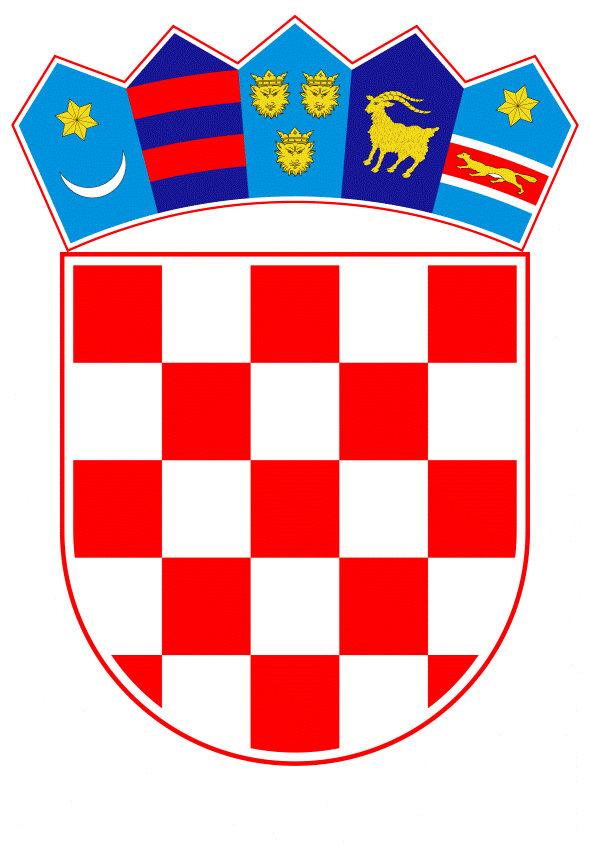 VLADA REPUBLIKE HRVATSKEZagreb, 4. travnja 2019.____________________________________________________________________________________________________________________________________________________VLADA REPUBLIKE HRVATSKENACRTPRIJEDLOG ZAKONA O IZMJENAMA I DOPUNAMA ZAKONA O PROSTORNOM UREĐENJU, S KONAČNIM PRIJEDLOGOM ZAKONAZagreb, travanj 2019.PRIJEDLOG ZAKONA O IZMJENAMA I DOPUNAMA ZAKONA O PROSTORNOM UREĐENJUI.	USTAVNA OSNOVA ZA DONOŠENJE ZAKONAUstavna osnova za donošenje ovoga zakona sadržana je u članku 2. stavku 4. podstavku 1. Ustava Republike Hrvatske (Narodne novine, br. 85/10 - pročišćeni tekst i 5/14 - odluka Ustavnog suda Republike Hrvatske).II.	OCJENA STANJA I OSNOVNA PITANJA KOJA SE TREBAJU UREDITI ZAKONOM TE POSLJEDICE KOJE ĆE DONOŠENJEM ZAKONA PROISTEĆI	Ocjena stanja	Zakon o prostornom uređenju (Narodne novine, br. 153/13, 65/17 i 114/18) stupio je na snagu 1. siječnja 2014. godine. Tim Zakonom se uređuje sustav prostornog uređenja: ciljevi, načela i subjekti prostornog uređenja, praćenje stanja u prostoru i području prostornog uređenja, uvjeti planiranja prostora, donošenje Strategije prostornog razvoja Republike Hrvatske, prostorni planovi uključujući njihovu izradu i postupak donošenja, provedba prostornih planova, uređenje građevinskog zemljišta, imovinski instituti uređenja građevinskog zemljišta i nadzor. Također, tim se Zakonom u pravni poredak Republike Hrvatske prenose Direktiva 2014/89/EU Europskog parlamenta i Vijeća od 23. srpnja 2014. o uspostavi okvira za prostorno planiranje morskog područja (SL L 257, 28.8.2014.) i Direktiva 2012/18/EU Europskog parlamenta i Vijeća od 4. srpnja 2012. o kontroli opasnosti od velikih nesreća koje uključuju opasne tvari, o izmjeni i kasnijem stavljanju izvan snage Direktive Vijeća 96/82/EZ (Tekst značajan za EGP) (SL L 197, 24.7.2012.).	Nacionalnom programom reformi 2018. i Nacionalnim programom reformi 2019. definirane su mjere i aktivnosti koje će Republika Hrvatska provoditi u svrhu jačanja konkurentnosti gospodarstva i unaprjeđenje poslovnog okruženja. Navedeni Nacionalni programi, između ostalog, sadrže Mjeru 1.3.6. Unaprjeđenje pružanja elektroničkih usluga i pristupa informacijama za građane i poslovne subjekte, provedbom koje će se olakšati pristup uslugama koje pruža javna uprava, uspostavom jedinstvenih upravnih mjesta kao fizičkih i digitalnih portala, jer će korisnicima na jednom mjestu biti dostupne informacije i usluge različitih tijela javne uprave i Mjeru 1.3.6.8. eDozvola - dogradnja informacijskog sustava prostornog uređenja za eKonferenciju, kojom će se smanjiti administrativno opterećenje ulagača u nekretninski sektor, rasteretiti sudionike u graditeljskim poduhvatima i javnu upravu od neučinkovitih procedura i povećati transparentnost postupaka u području prostornog uređenja i gradnje. Provedba navedenih mjera rezultirat će pozitivnim učinkom na Doing Business metodologiju Svjetske banke i položaj Republike Hrvatske na ljestvici povoljnije poslovne klime i konkurentnosti gospodarstva. Osnovna pitanja koja se trebaju urediti zakonom	Predmetnim zakonom trebaju se urediti sljedeća osnovna pitanja:-	sadržaj i značaj podataka informacijskog sustava prostornog uređenja-	izrada i donošenje prostornih planova nove generacije (izrada i donošenje u elektroničkom obliku, sudjelovanje javnopravnih tijela, djelatnosti zavoda za prostorno uređenje, sadržaj prostornih planova, uvjeti za planiranje prostora, mogućnost donošenja prostornih planova)-	izrada i donošenje izmjena i dopuna prostornih planova donesenih na temelju zakona koji su važili prije Zakona o prostornom uređenju iz 2013. godine-	komunikacija u postupku izrade i donošenja prostornih planova elektroničkim putem-	provedba prostornih planova donesenih na temelju zakona koji su važili prije Zakona o prostornom uređenju iz 2013. godine-	izrada idejnog projekta u elektroničkom obliku te smanjivanje njegova sadržaja i troškova izrade -	oslobađanje investitora od obveze pribavljanja posebnih uvjeta i uvjeta priključenja koji su uvjet za izdavanje lokacijske dozvole-	postupak utvrđivanja posebnih uvjeta i uvjeta priključenja na način koji će osigurati njihovo brže utvrđivanje, odnosno utvrđivanje u propisanim rokovima i smanjenje troškova njihova utvrđivanja-	komunikacija elektroničkim putem između javnopravnih tijela koja utvrđuju posebne uvjete i uvjete priključenja, tijela koja izdaju lokacijske dozvole i projektanata-	popunjavanje pravnih praznina vezano uz nostrifikaciju idejnog projekta i izvješće o stanju u prostoru-	izdavanje lokacijske dozvole (olakšavanje izdavanja građevinskih dozvola za fazno i etapno građenje i u slučajevima u kojima nije donesen urbanistički plan uređenja, smanjenje obveza podnositelja zahtjeva, komunikacija elektroničkim putem, važenje lokacijske dozvole) -	donošenje rješenja o utvrđivanju građevne čestice-	imovinski instituti uređenja građevinskog zemljišta-	nadzor nad provedbom zakona.Posljedice koje će donošenjem zakona proistećiDonošenjem predloženog zakona će se pojednostaviti, ubrzati i olakšati postupak ishođenja lokacijskih dozvola, odnosno poboljšat će se učinkovitost provedbe Zakona o prostornom uređenju, što će utjecati na povećanje isplativosti investiranja u građenje građevina različite namjene i time na povećanje broja investicija u Republici Hrvatskoj, a što će dovesti do jačanja konkurentnosti i rezultirati pozitivnim učinkom na položaj Republike Hrvatske na Doing Business ljestvici.III.	OCJENA I IZVORI SREDSTAVA POTREBNIH ZA PROVOĐENJE ZAKONA Za provedbu ovoga zakona nije potrebno osigurati dodatna sredstva u državnom proračunu Republike Hrvatske. IV.	PRIJEDLOG ZA DONOŠENJE ZAKONA PO HITNOM POSTUPKUDonošenje ovoga zakona predlaže se po hitnom postupku sukladno članku 204. Poslovnika Hrvatskoga sabora (Narodne novine, br. 81/13, 113/16, 69/17 i 29/18) iz osobito opravdanih razloga. Naime, radi provedbe ciljeva utvrđenih Nacionalnim programom reformi 2018. i Nacionalnim programom reformi 2019., odnosno provedbe mjera i aktivnosti za jačanje konkurentnosti gospodarstva i unaprjeđenje poslovnog okruženja i to osobito:-	Mjere 1.3.6. Unaprjeđenje pružanja elektroničkih usluga i pristupa informacijama za građane i poslovne subjekte, olakšat će se pristup uslugama koje pruža javna uprava uspostavom jedinstvenih upravnih mjesta kao fizičkih i digitalnih portala, jer će korisnicima na jednom mjestu biti dostupne informacije i usluge različitih tijela javne uprave i-	Mjere 1.3.6.8. eDozvola - dogradnja informacijskog sustava prostornog uređenja za eKonferenciju, kojom će se smanjiti administrativno opterećenje ulagača u nekretninski sektor, rasteretiti sudionike u graditeljskim poduhvatima i javnu upravu od neučinkovitih procedura i povećati transparentnost postupaka u području prostornog uređenja i gradnje.Provedba spomenutih mjera rezultirat će pozitivnim učinkom na Doing Business metodologiju Svjetske banke i položaj Republike Hrvatske na ljestvici povoljnije poslovne klime i konkurentnosti gospodarstva. Slijedom navedenoga, radi spomenutih razloga ovaj zakon potrebno je donijeti po hitnom postupku.KONAČNI PRIJEDLOG ZAKONA O IZMJENAMA I DOPUNAMA ZAKONA O PROSTORNOM UREĐENJUČlanak 1.U Zakonu o prostornom uređenju (Narodne novine, br. 153/13, 65/17 i 114/18), u članku 3. stavak 1. mijenja se i glasi:"(1) Pojedini pojmovi u smislu ovoga Zakona te propisa i akata koji se donose na temelju ovoga Zakona, imaju sljedeće značenje:1.	elektronička oglasna ploča je internetska stranica za prikaz podataka koju uspostavlja Ministarstvo u sklopu elektroničkog programa eDozvola dostupnog na internetskoj adresi: "https://dozvola.mgipu.hr" (u daljnjem tekstu: eDozvola) na temelju zakona kojim se uređuje gradnja2.	etapno građenje je građenje pojedinih građevina od kojih se sastoji složena građevina određenih lokacijskom dozvolom, a za koje se građevine izdaje jedna ili više građevinskih dozvola3.	fazno građenje je građenje građevine po njezinim dijelovima određenim lokacijskom dozvolom, a za koje se dijelove izdaje jedna ili više građevinskih dozvola4.	GML format je standardni otvoreni elektronički format zapisa za dostavu i razmjenu prostornih podataka unutar informacijskog sustava prostornog uređenja i njegovih modula5.	građevinska (bruto) površina zgrade je zbroj površina mjerenih u razini podova svih dijelova (etaža) zgrade (Po, S, Pr, K, Pk) određenih prema vanjskim mjerama obodnih zidova s oblogama, osim površine vanjskog dizala koje se dograđuje na postojeću zgradu, a koja se izračunava na način propisan ovim Zakonom i propisom donesenim na temelju ovoga Zakona6.	građevna čestica je u načelu jedna katastarska čestica čiji je oblik, smještaj u prostoru i veličina u skladu s prostornim planom te koja ima pristup na prometnu površinu sukladan prostornom planu, ako ovim Zakonom nije propisano drukčije7.	građevine javne i društvene namjene su građevine namijenjene obavljanju djelatnosti u području društvenih djelatnosti (odgoja, obrazovanja, prosvjete, znanosti, kulture, sporta, zdravstva i socijalne skrbi), radu državnih tijela i organizacija, tijela i organizacija lokalne i područne (regionalne) samouprave, pravnih osoba s javnim ovlastima i udruga građana i vjerskih zajednica8.	građevinsko područje je područje određeno prostornim planom na kojemu je izgrađeno naselje i područje planirano za uređenje, razvoj i proširenje naselja, a sastoji se od građevinskog područja naselja, izdvojenog dijela građevinskog područja naselja i izdvojenog građevinskog područja izvan naselja9.	građevinsko zemljište je zemljište unutar granica građevinskog područja, te zemljište izvan građevinskog područja obuhvaćeno građevnom česticom na kojoj je izgrađena građevina10.	infrastruktura su komunalne, prometne, energetske, vodne, pomorske, komunikacijske, elektroničke komunikacijske i druge građevine namijenjene gospodarenju s drugim vrstama stvorenih i prirodnih dobara11.	izdvojeno građevinsko područje izvan naselja je područje određeno prostornim planom kao prostorna cjelina izvan građevinskog područja naselja planirana za sve namjene, osim za stambenu12.	izdvojeni dio građevinskog područja naselja je odvojeni dio postojećega građevinskog područja istog naselja nastao djelovanjem tradicijskih, prostornih i funkcionalnih utjecaja, određen prostornim planom13.	izgrađeni dio građevinskog područja je područje određeno prostornim planom koje je izgrađeno14.	javnopravna tijela su tijela državne uprave, druga državna tijela, upravni odjeli, odnosno službe velikih gradova, Grada Zagreba i županija nadležni za obavljanje poslova iz određenih upravnih područja, pravne osobe koje imaju javne ovlasti te druge osobe, određene posebnim zakonima, koja davanjem zahtjeva i mišljenja u postupku izrade i donošenja prostornih planova, odnosno utvrđivanjem posebnih uvjeta i/ili uvjeta priključenja, na način propisan ovim Zakonom sudjeluju u sustavu prostornog uređenja15.	katastar je katastar zemljišta, odnosno katastar nekretnina16.	katastarski ured je područni ured za katastar Državne geodetske uprave, odnosno Gradski ured za katastar i geodetske poslove Grada Zagreba17.	komunalna infrastruktura su građevine namijenjene opskrbi pitkom vodom, odvodnji i pročišćavanju otpadnih voda, održavanju čistoće naselja, sakupljanju i obradi komunalnog otpada, te ulična rasvjeta, tržnice na malo, groblja, krematoriji i površine javne namjene u naselju18.	lokacijski uvjeti su kvantitativni i kvalitativni uvjeti i mjere za provedbu zahvata u prostoru koji se na temelju prostornog plana i posebnih propisa određuju lokacijskom dozvolom ili građevinskom dozvolom19.	ministar je čelnik središnjeg tijela državne uprave nadležnog za poslove prostornog uređenja20.	Ministarstvo je središnje tijelo državne uprave nadležno za poslove prostornog uređenja21.	morsko područje su unutarnje morske vode Republike Hrvatske, teritorijalno more Republike Hrvatske, zračni prostor iznad njih te dno i podzemlje tih morskih prostora, zaštićeni ekološko-ribolovni pojas Republike Hrvatske (u daljnjem tekstu: ZERP) i epikontinentalni pojas Republike Hrvatske, a u smislu pripadnosti morskoj regiji pripada morskoj regiji Sredozemno more, podregija Jadransko more22.	namjena prostora, površina, zemljišta, odnosno građevina je planirani sustav korištenja prostora, površina, zemljišta, mora odnosno uporabe građevina, određena, odnosno propisana prostornim planom23.	neizgrađeni dio građevinskog područja je područje određeno prostornim planom planirano za daljnji razvoj24.	neuređeni dio građevinskog područja je neizgrađeni dio građevinskog područja određen prostornim planom na kojemu nije izgrađena planirana osnovna infrastruktura25.	osnovna infrastruktura je građevina za odvodnju otpadnih voda prema mjesnim prilikama određenim prostornim planom i prometna površina preko koje se osigurava pristup do građevne čestice, odnosno zgrade26.	obalna crta je crta koja razdvaja kopno od mora određena propisima koji uređuju državnu izmjeru i katastar nekretnina27.	obuhvat prostornog plana je prostorna ili administrativno određena cjelina za koju se donosi ili je donesen prostorni plan28.	parcelacijski elaborat je elaborat na temelju kojega se prema propisima o državnoj izmjeri i katastru nekretnina vrši dioba ili spajanje katastarskih čestica29.	prostorno planiranje kao interdisciplinarna djelatnost je institucionalni i tehnički oblik za upravljanje prostornom dimenzijom održivosti, kojom se na temelju procjene razvojnih mogućnosti u okviru zadržavanja osobnosti prostora, zahtjeva zaštite prostora, te očuvanja kakvoće okoliša i prirode, određuje namjena prostora/površina, uvjeti za razvoj djelatnosti i infrastrukture te njihov razmještaj u prostoru, uvjeti za urbanu preobrazbu i urbanu sanaciju izgrađenih područja te uvjeti za ostvarivanje planiranih zahvata u prostoru30.	prostorno planiranje morskog područja je proces prostornog planiranja u kojem subjekti prostornog uređenja analiziraju i organiziraju ljudske aktivnosti na morskom području radi ostvarivanja ekoloških, gospodarskih i socijalnih ciljeva31.	posebni uvjeti su uvjeti za provedbu zahvata u prostoru koje u slučaju propisanom posebnim propisom u svrhu provedbe tog propisa javnopravno tijelo utvrđuje na način propisan ovim Zakonom, osim uvjeta priključenja, uvjeta koji se utvrđuju u postupku procjene utjecaja zahvata na okoliš, postupku ocjene o potrebi procjene utjecaja na okoliš i u postupku ocjene prihvatljivosti zahvata za ekološku mrežu32.	površina javne namjene je svaka površina čije je korištenje namijenjeno svima i pod jednakim uvjetima (javne ceste, nerazvrstane ceste, ulice, biciklističke staze, pješačke staze i prolazi, trgovi, tržnice, igrališta, parkirališta, groblja, parkovne i zelene površine u naselju, rekreacijske površine i sl.)33.	prometna površina je površina javne namjene, površina u vlasništvu vlasnika građevne čestice ili površina na kojoj je osnovano pravo služnosti prolaza u svrhu pristupa do građevne čestice34.	prostor je sastav fizičkih sklopova na površini te ispod i iznad zemlje i mora, do kojih dopiru ili mogu doprijeti utjecaji djelovanja ljudi35.	prostorni standardi su skup uvjeta zaštite, uređenja i korištenja prostora koji se primjenjuju u izradi prostornih planova36.	prostorni planovi su Državni plan prostornog razvoja, prostorni planovi područja posebnih obilježja, urbanistički plan uređenja državnog značaja, prostorni plan županije, Prostorni plan Grada Zagreba, urbanistički plan uređenja županijskog značaja, prostorni plan uređenja grada, odnosno općine, generalni urbanistički plan i urbanistički plan uređenja37.	složeni zahvat u prostoru je zahvat u prostoru koji se sastoji od jedne ili više građevina i jednog ili više zahvata u prostoru koji se prema propisima o gradnji ne smatraju građenjem, a za koji se određuje obuhvat zahvata u prostoru i jedna ili više građevnih čestica unutar obuhvata zahvata u prostoru (kampovi, golf igrališta, adrenalinski parkovi i sl.)38.	stručno upravno tijelo je upravni odjel, odnosno služba općine, grada, velikog grada, Grada Zagreba, odnosno županije nadležna za obavljanje stručnih poslova prostornog uređenja39.	upravno tijelo je upravni odjel, odnosno služba velikog grada, Grada Zagreba, odnosno županije, nadležna za obavljanje upravnih poslova prostornog uređenja40.	urbana preobrazba je skup planskih mjera i uvjeta kojima se bitno mijenjaju obilježja izgrađenog dijela građevinskog područja promjenom urbane mreže javnih površina, namjene i oblikovanja građevina, i/ili rasporeda, oblika i veličine građevnih čestica41.	urbana sanacija je skup planskih mjera i uvjeta kojima se poboljšava karakter izgrađenih područja unutar i izvan granica građevinskog područja devastiranih nezakonitim građenjem i na drugi način42.	urbanistički plan uređenja je urbanistički plan uređenja državnog značaja, urbanistički plan uređenja županijskog značaja i urbanistički plan uređenja koji donosi predstavničko tijelo jedinice lokalne samouprave43.	uvjeti priključenja su uvjeti za provedbu zahvata u prostoru koje u slučaju propisanom posebnim propisom u svrhu provedbe tog propisa javnopravno tijelo utvrđuje na način propisan ovim Zakonom, a kojim se uvjetima određuje tehnička mogućnost i tehnički uvjeti priključenja zahvata u prostoru za njegove potrebe na niskonaponsku električnu mrežu, građevine javne vodoopskrbe i odvodnje, odvodnju oborinskih voda, prometnu površinu, elektroničke komunikacijske građevine, građevine energetske infrastrukture ili na drugu infrastrukturnu građevinu44.	veliki grad je veliki grad i grad u kojem je sjedište županije određeni prema posebnom zakonu45.	vrsnoća izgrađenog prostora je opći interes koji se osigurava provedbom dokumenta »Arhitektonske politike Republike Hrvatske 2013.-2020., ApolitikA, Nacionalne smjernice za vrsnoću i kulturu građenja«, prilikom izrade prostornih planova i projekata na temelju ovoga Zakona i posebnog zakona kojim se uređuje građenje46.	zahvat u prostoru je svako građenje građevine, rekonstrukcija postojeće građevine i svako drugo privremeno ili trajno djelovanje ljudi u prostoru kojim se uređuje ili mijenja stanje u prostoru47.	zahtjevi za izradu prostornog plana su prijedlozi, podaci, planske smjernice, propisani dokumenti i drugi akti s kojima javnopravna tijela prema posebnom propisu sudjeluju u izradi prostornog plana ili koji se prema tim propisima koriste u postupku izrade plana48.	zelena infrastruktura su planski osmišljene zelene i vodne površine, te druga prostorna rješenja temeljena na prirodi koja se primjenjuju unutar gradova i općina, a kojima se doprinosi očuvanju, poboljšanju i obnavljanju prirode, prirodnih funkcija i procesa u cilju postizanja ekoloških, gospodarskih i društvenih koristi održivoga razvoja.".Članak 2.U članku 5. stavku 1. riječi: "pravnim osobama koje imaju javne ovlasti" zamjenjuju se riječima: "drugim javnopravnim tijelima,".Članak 3.U članku 6. stavku 1. podstavku 9. iza riječi: "naselja" stavlja se zarez i dodaju se riječi: "razvoj zelene infrastrukture".U podstavku 14. riječ: "poštivanjem" zamjenjuje se riječima: "razvijanjem zelene infrastrukture uz poštivanje".Članak 4.U članku 10. iza stavka 2. dodaje se stavak 3. koji glasi:"(3) Održivi razvitak podržava se i kružnim gospodarenjem prostorom i građevinama tako da se očuvaju postojeći resursi uređenjem i revitalizacijom prostora i ponovnom uporabom građevina kako bi se stvorila dodatna duža vrijednost i omogućilo učinkovito gospodarenje resursima.".Članak 5.U članku 17. stavku 1. iza riječi: "za izradu prostornih planova propisanih posebnim zakonima" dodaju se riječi: "i izradom prostornih slojeva u skladu s pravilnikom iz članka 56. stavka 3. ovoga Zakona,".Članak 6.U članku 26. stavku 5. riječ: "Ravnatelj" zamjenjuje se riječju: "Ravnatelja".Članak 7.U članku 27. stavku 1. podstavku 3. riječ: "upravlja" zamjenjuje se riječju: "upravljanje".U stavku 2. iza riječi: "izrađivati i" dodaju se riječi: "prostorni plan područja posebnih obilježja,".Iza stavka 2. dodaje se stavak 3. koji glasi:"(3) Zavod za prostorno uređenje Grada Zagreba može izrađivati i prostorni plan područja posebnih obilježja, urbanistički plan uređenja državnog značaja te obavljati stručne analitičke poslove iz područja prostornog uređenja, ako to zatraži Ministarstvo.".Članak 8.U članku 28. stavku 2. podstavku 4. riječ: "upravljanja" zamjenjuje se riječju: "upravljanje".Članak 9.U članku 32. ispred riječi: "Informacijski sustav" stavlja se oznaka stavka: "(1)".U podstavku 1. riječi: "i vlasništvu" brišu se.Iza stavka 1. dodaje se stavak 2. koji glasi:"(2) Akti o podacima iz stavka 1. podstavka 4. ovoga članka imaju snagu javne isprave.".Članak 10.U članku 34. stavku 1. riječi: "Ministarstvo, zavodi, upravna tijela i stručna upravna tijela" zamjenjuju se riječima: "Ministarstvo, zavodi, upravna tijela, stručna upravna tijela i druga javnopravna tijela".U stavku 3. riječi: "Ministarstvo, upravna tijela i stručna upravna tijela" zamjenjuju se riječima: "Ministarstvo, zavodi, upravna tijela, stručna upravna tijela i druga javnopravna tijela".Članak 11.U članku 35. stavku 3. iza riječi: "koriste" dodaju se riječi: "i preuzimaju".Članak 12.U članku 41. stavak 1. mijenja se i glasi:"(1) Zaključak o razmatranju izvješća o stanju u prostoru i izvješće o stanju u prostoru objavljuju se u Narodnim novinama, odnosno u službenom glasilu jedinica lokalne i područne (regionalne) samouprave.".Članak 13.U članku 44. stavku 1. iza podstavka 8. dodaje se novi podstavak 9. koji glasi:"9. zahvata u prostoru za robinzonski smještaj smještajnog kapaciteta do 30 gostiju izvan prostora ograničenja, strogog rezervata, posebnog rezervata i nacionalnog parka".Dosadašnji podstavci 9. i 10. postaju podstavci 10. i 11.Iza stavka 2. dodaje se stavak 3. koji glasi:"(3) U zahvatima u prostoru za robinzonski smještaj ne može se planirati građenje građevina za čije je građenje potrebna građevinska dozvola.".Članak 14.U članku 49. stavku 1. iza riječi: "vrijednosti" stavlja se zarez i dodaju se riječi: "uvažavanjem zahtjeva vrsnoće izgrađenog prostora,".U podstavku 2. riječi: "i oblikovanjem sukladne s izvornim urbanim i arhitektonskim obilježjima" brišu se.Stavak 5. mijenja se i glasi:"(5) Prostor izvan građevinskog područja na kojem se namjerava graditi igralište za golf može se planirati tako da je najveća dopuštena izgrađenost pratećim sadržajima u obuhvatu zahvata u prostoru golf igrališta određena na način da je kig 0,02, a kis 0,05, s tim da se za izračun kig-a i kis-a ne može uzeti veća obračunska površina od 120 ha za igralište s 18 polja, a ista se može planiranjem daljnjih 9 polja povećati za najviše 40 ha, odnosno planiranjem daljnjih 18 polja za najviše 80 ha.".U stavku 6. iza riječi: "golf u" riječ: "izdvojenim" briše se, a iza riječi: "područjima" riječi: "izvan naselja" brišu se.Članak 15.U članku 56. stavku 3. iza riječi: "uvjeti provedbe zahvata u prostoru" stavlja se zarez i dodaju se riječi: "prostorne slojeve te njihov sadržaj i strukturu", a riječ: "pravilnikom" zamjenjuje se riječima: "pravilnikom odnosno pravilnicima".Članak 16.U članku 59. stavak 1. mijenja se i glasi:"(1) Prostorni planovi se izrađuju i donose u elektroničkom obliku, a mogu se, po potrebi, ispisati na papir.".Stavak 3. briše se.Članak 17.	U članku 61. iza stavka 4. dodaje se stavak 5. koji glasi:"(5) Iznimno od stavka 2. ovoga članka izmjene i/ili dopune prostornog plana niže razine donesenog na temelju propisa koji je važio prije stupanja na snagu ovoga Zakona moraju biti u skladu s prostornim planom više razine donesenim na temelju propisa koji je važio prije stupanja na snagu ovoga Zakona u pogledu zahvata u prostoru koji se prema ovom Zakonu uređuju prostornim planom više razine.".Članak 18.U članku 67. stavku 2. podstavku 4. riječi: "na izdvojenim građevinskim područjima izvan naselja za gospodarsku namjenu" brišu se.Članak 19.Iza članka 70. dodaje se članak 70.a koji glasi:"Članak 70.aIzrada prostornih planova državne razine i izdavanje akata za njihovu provedbu su poslovi od posebnog interesa za Republiku Hrvatsku.".Članak 20.U članku 79. stavku 3. riječ: "akt" zamjenjuje se riječima: "lokacijska dozvola i građevinska dozvola".Stavak 4. mijenja se i glasi:"(4) Iznimno od stavka 3. ovoga članka, lokacijska dozvola, odnosno građevinska dozvola može se izdati za:1.	rekonstrukciju postojeće građevine2.	građenje nove građevine na mjestu ili u neposrednoj blizini mjesta prethodno uklonjene postojeće građevine unutar iste građevne čestice, kojom se bitno ne mijenja namjena, izgled, veličina i utjecaj na okoliš dotadašnje građevine3.	građenje nove zgrade koja ima pristup na prometnu površinu i mogućnost rješavanja odvodnje otpadnih voda prema mjesnim prilikama određenim prostornim planom.".Članak 21.U članku 86. stavku 2. riječi: "Vlada na prijedlog Ministarstva" zamjenjuju se riječju: "ministar".Članak 22.	U članku 87. oznaka stavka: "(1)" briše se.	Stavak 2. briše se Članak 23.U članku 96. stavku 4. riječi: "najmanje osam dana" brišu se.Članak 24.U članku 102. stavak 2. briše se.U dosadašnjem stavku 3. koji postaje stavak 2. iza riječi: "sustavu" stavlja se zarez i dodaju se riječi: "a objava se uklanja 60 dana od dana stupanja na snagu plana".Članak 25.U članku 116. stavku 1. podstavku 1. riječi: "nacionalnom parku i" brišu se.U podstavku 2. iza riječi: "Zakona" dodaju se riječi: "kao građevine i drugi zahvati u prostoru državnog značaja".Članak 26.U članku 117. stavku 1. podstavku 1. riječi: "nacionalnom parku i" brišu se.Članak 27.U članku 121. stavak 2. briše se.Dosadašnji stavci 3. i 4. postaju stavci 2. i 3.U dosadašnjem stavku 5. koji postaje stavak 4. riječi: "stavaka 1. i 2." zamjenjuju se riječima: "stavka 1.", a riječi: "stavaka 3. i 4." zamjenjuju se riječima: "stavaka 2. i 3.".Članak 28.U članku 123. iza stavka 2. dodaje se stavak 3. koji glasi:"(3) Iznimno od odredbe stavka 1. ovoga članka u slučaju protivnosti prostornog plana niže razine donesenom na temelju zakona koji je važio prije stupanja na snagu ovoga Zakona prostornom planu više razine donesenom na temelju zakona koji je važio prije stupanja na snagu ovoga Zakona, prilikom izdavanja akta za provedbu prostornog plana primjenjuje se prostorni plan više razine samo ako je prostorni plan niže razine protivan prostornom planu više razine u pogledu zahvata u prostoru koji se prema ovom Zakonu planira prostornim planom više razine.".Članak 29.U članku 125. stavku 1. iza podstavka 5. dodaje se novi podstavak 6. koji glasi:"6. složeni zahvat u prostoru".Dosadašnji podstavci 6. i 7. postaju podstavci 7. i 8.Članak 30. U članku 127. stavak 2. mijenja se i glasi:"(2) Zahtjevu za izdavanje lokacijske dozvole podnositelj zahtjeva prilaže:1.	idejni projekt u elektroničkom obliku2.	ispis idejnog projekta ovjeren od projektanata 3.	rješenje o prihvatljivosti zahvata za okoliš ako se radi o zahvatu u prostoru za koji se prema posebnim propisima provodi postupak procjene utjecaja zahvata na okoliš i/ili ocjene prihvatljivosti zahvata za ekološku mrežu4.	rješenje o ocjeni potrebe procjene utjecaja na okoliš ako to rješenje sadrži mjere zaštite okoliša i/ili program praćenja stanja okoliša 5.	potvrdu o nostrifikaciji idejnog projekta, ako je projekt izrađen prema stranim propisima.".Iza stavka 3. dodaje se stavak 4. koji glasi:"(4) Dokumentacija iz stavka 2. podstavaka 1., 3. i 4. te stavka 3. ovoga članka može se podnijeti u elektroničkom obliku i elektroničkim putem.".Članak 31.U članku 128. stavak 3. mijenja se i glasi:"(3) Idejni projekt sadrži izjavu projektanta da je izrađen u skladu s prostornim planom te posebnim zakonima i propisima u skladu s kojima se izdaje lokacijska dozvola.".Članak 32.	Članak 129. mijenja se i glasi:"Idejni projekt za lokacijsku dozvolu kojom se određuje formiranje građevne čestice, odnosno obuhvat zahvata u prostoru te smještaj jedne ili više građevina na građevnoj čestici, odnosno obuhvatu zahvata uz nacrte i dokumente iz članka 128. stavka 1. ovoga Zakona sadrži:1.	geodetsku situaciju stvarnog stanja terena u položajnom i visinskom smislu koja je sastavni dio geodetskog elaborata2.	potvrdu katastarskog ureda da je geodetski elaborat iz podstavka 1. ovoga stavka predan na pregled i potvrđivanje3.	geodetsku situaciju građevne čestice, odnosno obuhvata zahvata u prostoru te smještaja jedne ili više građevina na toj čestici, odnosno tom obuhvatu u položajnom i visinskom smislu i4.	popis koordinata lomnih točaka građevne čestice, odnosno obuhvata zahvata u prostoru te jedne ili više građevina na toj čestici, odnosno tom obuhvatu predan i izrađen u GML formatu.".Članak 33.U članku 131. stavak 2. mijenja se i glasi:"(2) Idejni projekt, odnosno njegovi dijelovi izrađuju se kao elektronički zapis tako da je onemogućena promjena njegova sadržaja, odnosno zamjena njegovih dijelova, osim u propisanom slučaju, te se potpisuju elektroničkim potpisom.".Članak 34.Članak 133. mijenja se i glasi:"Podrobniji obvezni sadržaj i elemente idejnog projekta, način opremanja, uvjete promjene sadržaja, označavanja projekta i način ovjere projekta od strane odgovornih osoba, pravila za ispis projekata i ovjeru ispisa projekata, te građevine za koje se određuje građevna čestica i/ili obuhvat zahvata u prostoru i način njegova određivanja propisuje ministar pravilnikom.".Članak 35.Iza članka 133. dodaju se naslov i članci 133.a i 133.b koji glase:"Utvrđivanje usklađenosti (nostrifikacija) idejnog projektaČlanak 133.a(1) Idejni projekt izrađen prema stranim propisima smatra se projektom izrađenim prema ovom Zakonu ako je provedeno utvrđivanje njegove usklađenosti s hrvatskim propisima (u daljnjem tekstu: nostrifikacija).(2) Idejni projekt, odnosno njihovi dijelovi moraju biti prevedeni na hrvatski jezik prije nostrifikacije.(3) Uz prijevod na hrvatski jezik projekt može zadržati izvorni tekst na stranom jeziku.Članak 133.b(1) Nostrifikaciju idejnog projekta u okviru zadaća svoje struke provodi osoba koja prema posebnom zakonu ima pravo uporabe strukovnog naziva ovlašteni arhitekt ili ovlašteni inženjer, odnosno pravna osoba koja ima zaposlenu osobu koja ima pravo uporabe tog strukovnog naziva.(2) Osoba koja obavi nostrifikaciju dužna je o tome na propisani način sastaviti pisano izvješće, ovjeriti projekt i dati izjavu.(3) U slučaju da idejnom projektu koji se nostrificira nedostaju propisani dijelovi, osoba koja provodi nostrifikaciju može izraditi te dijelove projekta.(4) Pisano izvješće i ovjera projekta iz stavka 2. ovoga članka izrađuju se kao elektronički zapis i potpisuju elektroničkim potpisom.".Članak 36.Naslov iznad članka 134. i članak 134. mijenjaju se i glase:"Obavijest o načinu provedbe Zakona i drugih propisaČlanak 134.(1) Projektant može u svrhu izrade idejnog projekta od upravnog tijela, odnosno Ministarstva zatražiti da ga obavijesti o načinu provedbe ovoga Zakona i propisa donesenih na temelju ovoga Zakona i/ili pojedinih odredbi prostornog plana.(2) Upravno tijelo, odnosno Ministarstvo dužno je na upit iz stavka 1. ovoga članka odgovoriti u roku od 15 dana od dana njegova zaprimanja.".Članak 37.Naslov iznad članka 135. i članak 135. mijenjaju se i glase:"Utvrđivanje posebnih uvjeta i uvjeta priključenjaČlanak 135.(1) U svrhu izrade idejnog projekta javnopravno tijelo određeno posebnim propisom na traženje upravnog tijela, odnosno Ministarstva po službenoj dužnosti utvrđuje posebne uvjete, odnosno uvjete priključenja u slučaju u kojem je to propisano posebnim propisom.(2) Utvrđivanje posebnih uvjeta i uvjeta priključenja traži projektant putem upravnog tijela, odnosno Ministarstva koje je nadležno za izdavanje lokacijske dozvole za zahvat u prostoru za čiju se provedbu izrađuje idejni projekt.(3) U traženju iz stavka 2. ovoga članka projektant navodi podatke koji su u smislu posebnog propisa potrebni za utvrđivanje posebnih uvjeta, odnosno uvjeta priključenja ili uz traženje prilaže opis i grafički prikaz zahvata u prostoru i/ili elaborat koji je prema posebnom zakonu uvjet za utvrđivanje posebnih uvjeta.(4) Opis i grafički prikaz zahvata u prostoru sadrži, odnosno prikazuje podatke koji su u smislu posebnog propisa potrebni za utvrđivanje posebnih uvjeta, odnosno uvjeta priključenja, a izrađuje ga projektant u elektroničkom obliku i potpisuje elektroničkim potpisom.".Članak 38.Članak 136. mijenja se i glasi: "(1) Upravno tijelo, odnosno Ministarstvo dužno je od javnopravnog tijela zatražiti utvrđivanje posebnih uvjeta, odnosno uvjeta priključenja u roku od osam dana od dana primitka urednog traženja projektanta.(2) Javnopravno tijelo od upravnog tijela, Ministarstva, odnosno druge osobe ne može u svrhu utvrđivanja posebnih uvjeta, odnosno uvjeta priključenja tražiti plaćanje predujma troškova, odnosno troškova utvrđivanja posebnih uvjeta, odnosno uvjeta priključenja niti dostavu, odnosno izradu drugih dokumenata ili elaborata, osim opisa i grafičkog prikaza građevine i elaborata iz članka 135. stavka 3. ovoga Zakona.(3) Javnopravno tijelo dužno je utvrditi posebne uvjete, odnosno uvjete priključenja ili postupak njihova utvrđivanja rješenjem obustaviti te uvjete, odnosno rješenje dostaviti upravnom tijelu, odnosno Ministarstvu i projektantu u roku od 15 dana od dana primitka traženja, odnosno u roku od 30 dana ako su zatraženi posebni uvjeti, odnosno uvjeti priključenja za građevinu koja je propisima o gradnji razvrstana u 1. skupinu građevina.(4) Postupak utvrđivanja posebnih uvjeta, odnosno uvjeta priključenja se obustavlja ako njihovo utvrđivanje prema posebnim propisima nije moguće, odnosno ako ne postoji mogućnost priključenja.(5) Smatra se da posebnih uvjeta nema, odnosno da se zahvat u prostoru može priključiti na infrastrukturu ako javnopravno tijelo u roku iz stavka 3. ovoga članka upravnom tijelu, odnosno Ministarstvu i projektantu ne dostavi posebne uvjete, odnosno uvjete priključenja ili rješenje kojim se obustavlja postupak utvrđivanja posebnih uvjeta, odnosno uvjeta priključenja obustavlja.(6) Upravno tijelo, odnosno Ministarstvo nakon što su utvrđeni svi propisani posebni uvjeti i uvjeti priključenja, odnosno nakon što je postupak utvrđivanja istih pravomoćno obustavljen, o tome obavještava projektanta.".Članak 39.Članak 137. mijenja se i glasi:"(1) Posebni uvjeti i uvjeti priključenja u skladu s kojima je izrađeni idejni projekt koji je sastavni dio lokacijske dozvole prestaju važiti s danom prestanka važenja lokacijske dozvole.(2) Posebni uvjeti i uvjeti priključenja utvrđeni u svrhu izrade idejnog projekta mogu se koristiti za izradu glavnog projekta potrebnog za izdavanje građevinske dozvole.".Članak 40.Članak 138. mijenja se i glasi:"Traženje utvrđivanja posebnih uvjeta ili uvjeta priključenja od strane upravnog tijela, odnosno Ministarstva, njihovo utvrđivanje od strane javnopravnog tijela ili dobivanje obavijesti iz članka 136. stavka 6. ovoga Zakona, ne znači da je zahvat u prostoru za koji je utvrđivanje tih uvjeta zatraženo ili za koji su isti utvrđeni u skladu s prostornim planom.".Članak 41.Iznad članka 139. dodaje se naslov koji glasi: "Žalba, odnosno tužba protiv rješenja o obustavi postupka utvrđivanja posebnih uvjeta i uvjeta priključenja".Članak 42.Članak 139. mijenja se i glasi:"(1) Na rješenje javnopravnog tijela o obustavi postupka utvrđivanja posebnih uvjeta, odnosno uvjeta priključenja projektant ima pravo žalbe, odnosno pravo pokretanja upravnog spora ako je rješenje donijelo središnje tijelo državne uprave.(2) O žalbi iz stavka 1. ovoga članka odlučuje javnopravno tijelo koje je prema posebnom zakonu nadležno za odlučivanje o žalbama protiv akata javnopravnog tijela.(3) Rješenje o žalbi izjavljenoj protiv rješenja iz stavka 1. ovoga članka tijelo nadležno za odlučivanje o žalbi dužno je donijeti u roku od 30 dana od dana predaje uredne žalbe.(4) Tijelo nadležno za odlučivanje o žalbi i sud dužni su upravnom tijelu, odnosno Ministarstvu radi znanja dostaviti odluku o žalbi, odnosno tužbi protiv rješenja o obustavi postupka utvrđivanja posebnih uvjeta ili uvjeta priključenja.".Članak 43.Iza članka 139. dodaju se naslov iznad članka 139.a i članak 139.a koji glase:"Komunikacija u postupcima utvrđivanja posebnih uvjeta i uvjeta priključenjaČlanak 139.a(1) Upravno tijelo, Ministarstvo, javnopravno tijelo i projektant u postupcima utvrđivanja posebnih uvjeta i uvjeta priključenja međusobno komuniciraju elektroničkim putem primjenom elektroničkog programa "eDozvola".(2) Posebni uvjeti i uvjeti priključenja utvrđuju se kao elektroničke isprave.".Članak 44.U članku 140. stavku 1. podstavak 14. mijenja se i glasi:"14. posebni uvjeti i uvjeti priključenja utvrđeni prema posebnim propisima".U stavku 3. riječ: "trasa," briše se.Članak 45.U članku 142. stavku 1. riječi: "njegovim mrežnim stranicama, a upravno tijelo poziv izlaže i na nekretnini za koju se izdaje lokacijska dozvola" zamjenjuju se riječima: "elektroničkoj oglasnoj ploči".Članak 46.U članku 143. stavak 3. briše se.Članak 47.U članku 146. stavku 1. podstavku 2. iza riječi: "planom," dodaju se riječi: "posebnim uvjetima i uvjetima priključenja".U podstavku 3. iza riječi: "uvjeti" dodaju se riječi: "i uvjeti priključenja".Stavak 2. mijenja se i glasi:"(2) Stavak 1. podstavak 4. ovoga članka ne odnosi se na izdavanje lokacijske dozvole za:1.	rekonstrukciju postojeće građevine2.	građenje nove građevine na mjestu ili u neposrednoj blizini mjesta prethodno uklonjene postojeće građevine unutar iste građevne čestice, kojom se bitno ne mijenja namjena, izgled, veličina i utjecaj na okoliš dotadašnje građevine3.	građenje nove zgrade koja ima pristup na prometnu površinu, te mogućnost rješavanja odvodnje otpadnih voda prema mjesnim prilikama određenim prostornim planom.".Stavak 3. briše se.Dosadašnji stavak 4. postaje stavak 3.Članak 48.U članku 147. stavku 1. podstavku 3. iza riječi: "Ministarstva" dodaju se riječi: "i na elektroničkoj oglasnoj ploči".U stavku 3. riječi: "mrežnim stranicama upravnog tijela, odnosno Ministarstva koje je tu dozvolu izdalo" zamjenjuju se riječima: "elektroničkoj oglasnoj ploči".Iza stavka 3. dodaju se stavci 4. i 5. koji glase:"(4) Javnost i zainteresirana javnost obavještava se putem elektroničke oglasne ploče za zahvat u prostoru koji se prema propisima kojima se uređuje gradnja ne smatraju građenjem, a koji je bio predmetom postupka procjene utjecaja na okoliš, postupka ocjene o potrebi procjene utjecaja na okoliš ili postupka ocjene o prihvatljivosti zahvata za ekološku mrežu prema posebnim propisima o podnesenom zahtjevu za izdavanje lokacijske dozvole, sadržaju tog zahtjeva, podnesenim dokumentima uz taj zahtjev i o izdanoj lokacijskoj dozvoli za taj zahvat.(5) Lokacijska dozvola za energetsko postrojenje koje proizvodi električnu energiju i/ili toplinsku energiju dostavlja se ministarstvu nadležnom za poslove energetike putem elektroničke oglasne ploče.".Članak 49.U članku 149. stavku 1. iza riječi: "uvjeti" dodaju se riječi: "i/ili uvjeti priključenja".Članak 50.U članku 150. stavci 2. i 3. mijenjaju se i glase:"(2) Važenje lokacijske dozvole produžuje se na zahtjev podnositelja zahtjeva ili investitora jednom za još dvije godine ako se nisu promijenili uvjeti propisani prostornim planom u skladu s kojima je lokacijska dozvola izdana.(3) Rok iz stavka 1. ovoga članka ne teče za vrijeme trajanja postupka davanja koncesije, izvlaštenja, izdavanja građevinske dozvole, odlučivanja o prijedlogu za rješavanje imovinskopravnih odnosa na zemljištu u vlasništvu Republike Hrvatske, provođenja parcelacijskog elaborata u katastru, odnosno tijekom provedbe zahvata u prostoru za koji se ne izdaje akt za građenje, a prestaje teći donošenjem rješenja o izvlaštenju, izdavanjem građevinske dozvole, rješavanjem imovinskopravnih odnosa, odnosno provedbom zahvata u prostoru.".Iza stavka 4. dodaju se stavci 5. i 6. koji glase: "(5) Lokacijska dozvola u skladu s kojom je izdana građevinska dozvola prestaje važiti s danom prestanka važenja građevinske dozvole.(6) Lokacijska dozvola za zahvat u prostoru koji se prema propisima o gradnji ne smatra građenjem i zahvat u prostoru iz članka 125. stavka 1. podstavka. 1. ovoga Zakona za koji je u roku iz stavka 1. ovoga članka sklopljen ugovor o koncesiji, važi do isteka roka trajanja koncesije.".Članak 51.U članku 155. stavak 1. mijenja se i glasi:"(1) U svrhu utvrđivanja da li građevina, odnosno njezina samostalna uporabna cjelina ispunjava uvjete propisane posebnim propisima za novu namjenu i/ili novi lokacijski uvjet upravno tijelo, odnosno Ministarstvo obavlja očevid na koji radi izdavanja potvrde s tim u vezi (u daljnjem tekstu: potvrda) poziva javnopravna tijela koja prema posebnim propisima u postupku izdavanja lokacijske dozvole utvrđuju posebne uvjete i/ili uvjete priključenja te javnopravno tijelo koje je provelo postupak procjene utjecaja zahvata na okoliš, postupak ocjene o potrebi procjene utjecaja na okoliš ili postupak ocjene prihvatljivosti zahvata za ekološku mrežu, ako je isti proveden.".Članak 52.U članku 158. stavak 2. mijenja se i glasi:"(2) Rješenje o utvrđivanju građevne čestice donosi se po zahtjevu vlasnika zemljišta, vlasnika građevine, investitora građevine ili druge osobe koja za to ima pravni interes.".Članak 53.U članku 161. stavku 3. riječi: "u okviru izrade geodetskog projekta" brišu se.Članak 54.U članku 162. stavak 3. mijenja se i glasi:"(3) Stavak 1. ovoga članka ne odnosi se na formiranje građevne čestice u katastru u skladu s lokacijskom dozvolom ili građevinskom dozvolom u kojoj su lomne točke građevne čestice određene u GML formatu ili čiji je sastavni dio geodetski projekt.".Članak 55.U članku 171. stavku 1. iza riječi: "planom" dodaju se riječi: "koji određuje oblik i veličinu građevne čestice, lokacijskom dozvolom ili građevinskom dozvolom".U stavku 2. riječi: "prema prostornom planu potrebno" zamjenjuju se riječima: "potrebno prema urbanističkom planu uređenja, drugom prostornom planu koji ima detaljnost tog plana, lokacijskoj dozvoli ili građevinskoj dozvoli".Članak 56.U članku 176. u točki 1. iza riječi: "u skladu s" dodaju se riječi: "urbanističkim planom uređenja ili".U točki 2. iza riječi: "u skladu s" dodaju se riječi: "urbanističkim planom uređenja ili".Članak 57.U članku 180. stavku 1. iza riječi: "ovlastima," dodaje se riječ: "pravnih", a riječi: "te ovlaštenih arhitekata, i ovlaštenih inženjera" brišu se.Stavak 2. mijenja se i glasi:"(2) Nadzor iz stavka 1. ovoga članka provodi se u slučajevima određenim naputkom iz članka 5. stavka 1. ovoga Zakona.".Članak 58.U članku 181. stavku 1. iza riječi: "ovlastima," dodaje se riječ: "pravne", a riječi: "te ovlašteni arhitekti i ovlašteni inženjeri" brišu se.U stavku 2. iza riječi: "ovlastima," dodaje se riječ: "pravna", a iza riječi: "uređenja" zarez i riječi: "ovlašteni arhitekt ili ovlašteni inženjer" brišu se.Članak 59.U članku 182. stavku 1. iza riječi: "ovlastima," dodaje se riječ: "pravnoj", a iza riječi: "uređenja" zarez i riječi: "ovlaštenom arhitektu, odnosno ovlaštenim inženjeru" brišu se.U stavku 2. iza riječi: "ovlastima" zarez i riječi: "odnosno teža povreda dužnosti i ugleda ovlaštenog arhitekta, odnosno ovlaštenog inženjera" brišu se.Članak 60.U članku 183. stavku 1. iza riječi: "ovlastima," dodaje se riječ: "pravna", a iza riječi: "uređenja" zarez i riječi: "odnosno ovlašteni arhitekt ili ovlašteni inženjer" brišu se.Članak 61.U članku 184. stavku 1. iza riječi: "ovlastima" zarez i riječi: "te teže povrede dužnosti i ugleda ovlaštenog arhitekta, odnosno ovlaštenog inženjera," brišu se.Članak 62.U članku 198. stavak 5. briše se.	Dosadašnji stavci 6. i 7. postaju stavci 5. i 6.Članak 63.Članak 199. briše se.PRIJELAZNE I ZAVRŠNE ODREDBEČlanak 64.(1) Postupci izrade i donošenja prostornih planova započeti po Zakonu o prostornom uređenju (Narodne novine, br. 153/13, 65/17 i 114/18) do dana stupanja na snagu ovoga Zakona dovršit će se po tom Zakonu.(2) Postupci izdavanja akata za provedbu prostornih planova započeti po Zakonu o prostornom uređenju (Narodne novine, br. 153/13, 65/17 i 114/18) do dana stupanja na snagu ovoga Zakona dovršit će se po tom Zakonu.Članak 65.Iznimno od odredbe članka 16. ovoga Zakona kojom se mijenja članak 59. stavak 1. Zakona o prostornom uređenju (Narodne novine, br. 153/13, 65/17 i 114/18) izmjene i dopune prostornih planova donesenih na temelju propisa koji su važili prije stupanja na snagu Zakona o prostornom uređenju (Narodne novine, broj 153/13) izrađuju se u elektroničkom obliku, a donose se u analognom obliku.Članak 66.(1) Ministar je dužan donijeti pravilnik iz članka 34. ovoga Zakona u roku od 90 dana od dana stupanja na snagu ovoga Zakona.(2) Ministar je dužan naputak iz članka 5. stavka 1. Zakona o prostornom uređenju (Narodne novine, br. 153/13, 65/17 i 114/18) uskladiti s ovim Zakonom u roku od 90 dana od dana stupanja na snagu ovoga Zakona.Članak 67.Ovaj Zakon stupa na snagu osmoga dana od dana objave u Narodnim novinama.O B R A Z L O Ž E NJ EUz članak 1.Odredbama ovoga članka u svrhu ostvarivanja svrhe ovoga Zakona te jasnijeg određenja pojmova koji se koriste u istom mijenja se članak 3. stavak 1., čime se dopunjuje, odnosno proširuje i mijenja pojmovnik Zakona o prostornom uređenju, na način da se istome dodaje definicija elektroničke oglasne ploče, definicija GML formata, definicija parcelacijskog elaborata, definicija uvjeta priključenja, složenog zahvata u prostoru te definicija zelene infrastrukture. Također, odredbama ovoga članka mijenja se definicija etapnog građenja, definicija faznog građenja, definicija građevinskog zemljišta, definicija javnopravnog tijela, definicija osnovne infrastrukture, definicija obalne crte te definicije posebnih uvjeta. Uz članak 2.Odredbom ovoga članka dopunjuje se Zakon o prostornom uređenju, na način da se ovlaštenja ministra da naputkom propisuje način rada proširuje i na druga javnopravna tijela.Uz članak 3.Odredbama ovoga članka dopunjuju se ciljevi prostornog uređenja definirani Zakonom o prostornom uređenju na način da se kao prepoznat i značajan cilj prostornog uređenja uključuje i razvoj, odnosno razvijanje zelene infrastrukture.Uz članak 4.Odredbom ovoga članka dopunjuje se Zakon o prostornom uređenju u pogledu načela prostorne održivosti kao jednog od načela na kojima počiva sustav prostornog uređenja na način da se predmetno načelo sadržajno dopunjuje propisivanjem da se održivi razvitak podržava i kružnim gospodarenjem prostorom i građevinama tako da se očuvaju postojeći resursi uređenjem i revitalizacijom prostora i ponovnom uporabom građevina kako bi se stvorila dodatna duža vrijednost i omogućilo učinkovito gospodarenje resursima.Uz članak 5.Odredbom ovoga članka dopunjuje se Zakon o prostornom uređenju, u pogledu načina na koji javnopravna tijela sudjeluju u izradi prostornih planova u svrhu ostvarivanja, odnosno zaštite interesa i potreba upravnih područja na način da ona to čine i izradom prostornih slojeva u skladu s pravilnikom iz članka 56. stavka 3. ovoga Zakona.Uz članak 6.Odredbom ovoga članka ispravlja se neodgovarajući padež imenice.Uz članak 7. Odredbama ovoga članka usklađuje se izričaj u sadržaju odredbe Zakona o prostornom uređenju, koji uređuje djelatnost zavoda za prostorno uređenje županije, odnosno Grada Zagreba. Također se dopunjuje djelokrug poslova zavoda za prostorno uređenje županije na način da isti mogu izrađivati i prostorni plan područja posebnih obilježja, ako to zatraži Ministarstvo ili župan. Osim toga, a u svrhu usklađenja u tom pogledu djelokruga poslova zavoda za prostorno uređenje županije i zavoda za prostorno uređenje Grada Zagreba, Zakon o prostornom uređenju dopunjuje se na način da zavodu za prostorno uređenje Grada Zagreba daje ovlast izrađivati i prostorni plan područja posebnih obilježja, urbanistički plan uređenja državnog značaja te obavljati stručne analitičke poslove iz područja prostornog uređenja, ako to zatraži Ministarstvo.Uz članak 8.Odredbom ovoga članka ispravlja se neodgovarajući izričaj.Uz članak 9.Odredbama ovoga članka mijenja se i dopunjuje odredba Zakona o prostornom uređenju, kojom se uređuje sadržaj podataka koje obuhvaća Informacijski sustav prostornog uređenja na način da se iz toga sustava ispuštaju podaci o vlasništvu te se određuje da akti o podacima iz toga sustava o upravnim i drugim aktima nadležnih tijela koji se izdaju i koji su izdani u svrhu provedbe prostornih planova, građenja, uporabe i uklanjanja građevina imaju snagu javne isprave.Uz članak 10.Odredbama ovoga članka dopunjuje se Zakon o prostornom uređenju, na način da se propisuje dužnost i drugih javnopravnih tijela učiniti dostupnima podatke značajne za prostorno uređenje kojima raspolažu putem informacijskog sustava, kao i da ona nemaju pravo na naknadu za dostavljene podatke niti za omogućavanje korištenja predmetnih podataka.Uz članak 11.Odredbom ovoga članka dopunjuje se Zakon o prostornom uređenju, kojim je uređeno pitanje načina korištenja podataka u informacijskom sustavu od strane nositelja izrade prostornog plana i stručnih izrađivača prostornog plana tako da isti te podatke, uz to što ih koriste, i preuzimaju.Uz članak 12.Odredbom ovoga članka mijenja se i dopunjuje Zakon o prostornom uređenju, u dijelu kojim je uređen način objavljivanja izvješća o stanju u prostoru na način da se i zaključak o razmatranju izvješća o stanju u prostoru i izvješće o stanju u prostoru objavljuju u Narodnim novinama, odnosno u službenom glasilu jedinica lokalne i područne (regionalne) samouprave.Uz članak 13.Odredbama ovoga članka dopunjuje se odredba članka Zakona o prostornom uređenju, kojim se određuju zahvati koji se mogu planirati izvan građevinskog područja na način da se u njih uključuju zahvati u prostoru za robinzonski smještaj smještajnog kapaciteta do 30 gostiju izvan prostora ograničenja, strogog rezervata, posebnog rezervata i nacionalnog parka. Također se ovom odredbom, s tim u vezi, određuje da se u zahvatima u prostoru za robinzonski smještaj ne može planirati građenje građevina za čije je građenje potrebna građevinska dozvola.Uz članak 14.Odredbama ovoga članka dopunjuje se odredba Zakona o prostornom uređenju, kojom se uređuje planiranje ugostiteljsko-turističke i sportske namjene u prostoru ograničenja na način da se pri planiranju istih valja voditi i uvažavanjem zahtjeva vrsnoće izgrađenog prostora. Također, odredbom ovoga članka mijenja se Zakon o prostornom uređenju, u dijelu u kojem se uređuje način planiranja igrališta za golf.Uz članak 15.Odredbom ovoga članka dopunjuje se Zakon o prostornom uređenju, u dijelu u kojem se uređuje sadržaj podzakonskih akata kojima se pobliže uređuje pitanje u vezi sa sadržajem prostornih planova na način da se tim aktima uređuje i prostorne slojeve te njihov sadržaj i strukturu. Također se svrsishodno uređuje da predmetna pitanja ministar uređuje s jednim odnosno više pravilnika, umjesto s jednim pravilnikom.Uz članak 16.Odredbama ovoga članka mijenja se Zakon o prostornom uređenju, u dijelu kojim se propisuje oblik prostornih planova na način da se određuje da se prostorni planovi izrađuju i donose u elektroničkom obliku, a čime se isti više neće donositi u analognom obliku. Po potrebi, prostorni planovi se mogu ispisati na papir. Ujedno se, a sukladno i uvažavajući izradu i donošenje prostornog plana u elektroničkom obliku, iz Zakona o prostornom uređenju briše odredba o pravnoj snazi elektroničkog oblika prostornog plana kao nepotrebna.Uz članak 17.Odredbom ovoga članka u svrhu afirmacije sustava prostornih planova uspostavljenih ovim Zakonom uređuje se pitanje međusobne usklađenosti prostornih planova različitih razina donesenih na temelju propisa koji su važili prije stupanja na snagu ovoga Zakona, a koji je sustav bio drukčiji. U tom se smislu propisuje iznimka od pravila sadržanog u članku 61. stavku 2. Zakona na način da izmjene i/ili dopune prostornog plana niže razine donesenog na temelju propisa koji je važio prije stupanja na snagu ovoga Zakona moraju biti u skladu s prostornim planom više razine donesenim na temelju propisa koji je važio prije stupanja na snagu ovoga Zakona u pogledu zahvata u prostoru koji se prema ovom Zakonu uređuju prostornim planom više razine.Uz članak 18.Odredbom ovoga članka mijenja se Zakon o prostornom uređenju, u pogledu određivanja pitanja sadržaja Državnog plana prostornog razvoja na način da se briše da isti sadrži smjernice za izradu urbanističkih planova uređenja na izdvojenim građevinskim područjima izvan naselja za gospodarsku namjenu državnog značaja već smjernice za izradu urbanističkih planova uređenja državnog značaja.Uz članak 19.Odredbom ovoga članka dopunjuje se važeći Zakon odredbom kojom se propisuje da su izrada prostornih planova državne razine i izdavanje akta za njihovu provedbu od posebnog interesa za Republiku Hrvatsku, s obzirom na njihovu kompleksnost i interdisciplinarnost te značaj za opstanak i svekoliki razvitak Republike hrvatske.Uz članak 20.Odredbama ovoga članka mijenja se odredba Zakona o prostornom uređenju, koja uređuje pitanje donesenog urbanističkog plana uređenja i mogućnosti izdavanja dozvola na način da se radi pojašnjenja propisuje da do donošenja toga plana na područjima na kojima postoji zakonska obveza donošenja toga plana ne može izdati lokacijska dozvola i građevinska dozvola za građenje nove građevine. Nadalje se odredbom ovoga članka, a u vezi s navedenim, propisuje da se iznimno od toga lokacijska dozvola, odnosno građevinska dozvola može izdati za rekonstrukciju postojeće građevine; građenje nove građevine na mjestu ili u neposrednoj blizini mjesta prethodno uklonjene postojeće građevine unutar iste građevne čestice, kojom se bitno ne mijenja namjena, izgled, veličina i utjecaj na okoliš dotadašnje građevine; građenje nove zgrade koja ima pristup na prometnu površinu i mogućnost rješavanja odvodnje otpadnih voda prema mjesnim prilikama određenim prostornim planom.Uz članak 21.Odredbom ovoga članka mijenja se odredba Zakona o prostornom uređenju, u pogledu uređenja pitanja osobe koja donosi odluku o izradi prostornog plana državne razine na način da predmetnu odluku donosi ministar.Uz članak 22.Odredbama ovoga članka briše se odredba Zakona o prostornom uređenju, kojom se uređuje prestanak važenja odluke o izradi prostornog plana ako se u roku od dvije godine od dana njezine objave ne objavi javna rasprava o prijedlogu prostornog plana te ako se izrada i donošenje prostornog plana obustavi. Ujedno se radi učinjene izmjene briše oznaka stavka.Uz članak 23.Odredbom ovoga članka mijenja se odredba Zakona o prostornom uređenju, kojom je uređena objava javne rasprave o prijedlogu prostornog plana na način da se uklanja rok za objavu iste od najmanje osam dana prije početka javne rasprave, a za koji rok je u provedbi Zakona uočeno da nije potreban te da njegovo nepoštivanje istovremeno može biti razlog nezakonitosti plana koji ima za posljedicu njegovo ukidanje.Uz članak 24.Odredbama ovoga članak briše se iz Zakona o prostornom uređenju, odredba koja uređuje rok za pripremu izvješća o javnoj raspravi. Ujedno se određuje da se objava izvješća o javnoj raspravi uklanja nakon proteka roka od 60 dana od dana stupanja na snagu plana, a za koji rok je ocijenjeno da je dovoljan za upoznavanje javnosti s istim.Uz članak 25.Odredbama ovoga članka mijenja se uređenje pitanja nadležnosti Ministarstva za izdavanje akata za provedbu prostornih planova za zahvate u prostoru na način da se briše iznimka prema kojoj Ministarstvo ne izdaje te akte za zahvate u prostoru planirane prostornim planom državne razine u nacionalnom parku. Ujedno se pojašnjava da je Ministarstvo nadležno za izdavanje predmetnih akata koji su određeni uredbom iz članka 56. stavka 2. Zakona o prostornom uređenju, kao građevine i drugi zahvati u prostoru državnog značaja.Uz članak 26.Odredba ovoga članka posljedica je, odnosno usklađenje s prethodnim člankom kojim se određuje nadležnost Ministarstva za izdavanje akata za provedbu prostornih planova za zahvate u prostoru.Uz članak 27.Odredbama ovoga članka briše se odredba Zakona o prostornom uređenju, kojom je uređena povreda dužnosti i ugleda ovlaštenog inženjera geodezije u vezi s geodetskim projektom. Ujedno se radi navedenoga, neodgovarajući stavci odredbe zamjenjuju.Uz članak 28.Odredbom ovoga članka dopunjuje se članak Zakona o prostornom uređenju, koji uređuje pitanje primjene prostornih planova različitih razina u slučaju u kojem se radi o planovima donesenim na temelju zakona koji su važili prije stupanja na snagu ovoga Zakona ("starim planovima"), a koji se planovi koncepcijski te po svom predmetu planiranja, načinu planiranja i sadržaju bitno razlikuju od prostornih planova koji se donose na temelju ovoga Zakona. Zato se predmetnom odredbom propisuje iznimka od odredbe stavka 1. na način da se u slučaju protivnosti prostornog plana niže razine donesenom na temelju zakona koji je važio prije stupanja na snagu ovoga Zakona prostornom planu više razine donesenom na temelju zakona koji je važio prije stupanja na snagu ovoga Zakona, prilikom izdavanja akta za provedbu prostornog plana primjenjuje prostorni plan više razine samo ako je prostorni plan niže razine protivan prostornom planu više razine u pogledu zahvata u prostoru koji se prema ovom Zakonu planira prostornim planom više razine.Uz članak 29.Odredbom ovoga članka propisuje se da se lokacijska dozvola izdaje za složeni zahvat u prostoru.Uz članak 30. Odredbama ovoga članka mijenja se Zakon o prostornom uređenju, u dijelu koji uređuje dokumentaciju koja se obvezno prilaže zahtjevu za izdavanje lokacijske dozvole. Ujedno se ovom odredbom propisuje da se predmetna dokumentacija može podnijeti u elektroničkom obliku i elektroničkim putem.Uz članak 31.Odredbom ovoga članka propisuje se da idejni projekt sadrži izjavu projektanta da je izrađen u skladu s prostornim planom te posebnim zakonima i propisima u skladu s kojima se izdaje lokacijska dozvola.Uz članak 32.Odredbama ovoga članka propisuje se sadržaj idejnog projekta tako da idejni projekt za lokacijsku dozvolu kojom se određuje formiranje građevne čestice, odnosno obuhvat zahvata u prostoru te smještaj jedne ili više građevina na građevnoj čestici, odnosno obuhvatu zahvata uz nacrte i dokumente iz članka 128. stavka 1. ovoga Zakona sadrži: 1. geodetsku situaciju stvarnog stanja terena u položajnom i visinskom smislu koja je sastavni dio geodetskog elaborata, 2. potvrdu katastarskog ureda da je geodetski elaborat iz podstavka 1. ovoga stavka predan na pregled i potvrđivanje, 3. geodetsku situaciju građevne čestice, odnosno obuhvata zahvata u prostoru te smještaja jedne ili više građevina na toj čestici, odnosno tom obuhvatu u položajnom i visinskom smislu, 4. popis koordinata lomnih točaka građevne čestice, odnosno obuhvata zahvata u prostoru te jedne ili više građevina na toj čestici, odnosno tom obuhvatu predan i izrađen u GML formatu.Uz članak 33.Odredbom ovoga članka mijenja se odredba Zakona o prostornom uređenju, kojim se uređuje pitanje oblika u kojem se izrađuje idejni projekt na način da se idejni projekt, odnosno njegovi dijelovi izrađuju kao elektronički zapis tako da je onemogućena promjena njegova sadržaja, odnosno zamjena njegovih dijelova, osim u propisanom slučaju, te se potpisuju elektroničkim potpisom.Uz članak 34.Odredbom ovoga članka mijenja se Zakon o prostornom uređenju, u pogledu pitanja u vezi s idejnim projektom koja se uređuju pravilnikom koji donosi ministar na način da se istim pravilnikom propisuje podrobniji obvezni sadržaj i elementi idejnog projekta, način opremanja, uvjete promjene sadržaja, označavanja projekta i način ovjere projekta od strane odgovornih osoba, pravila za ispis projekata i ovjeru ispisa projekata, te građevine za koje se određuje građevna čestica i/ili obuhvat zahvata u prostoru i način njegova određivanja.Uz članak 35.Odredbama ovoga članka Zakon o prostornom uređenju, dopunjuje se člancima 133.a i 133.b te se iznad istih dodaje naslov ''Utvrđivanje usklađenosti (nostrifikacija) idejnog projekta''.Odredbama članka 133.a uređuje se da se pitanje nostrifikacije idejnog projekta izrađenog prema stranim propisima provedbom koje se takav projekt smatra izrađenim prema Zakonu o prostornom. Ujedno se uređuje da idejni projekt, odnosno njihovi dijelovi moraju biti prevedeni na hrvatski jezik prije nostrifikacije dok uz prijevod na hrvatski jezik projekt može zadržati izvorni tekst na stranom jeziku. Odredbama članka 133.b uređuje se način i postupak nostrificiranja idejnog projekta te koje osobe ga provode, obvezu sastavljanja pisanog izvješća o nostrifikaciji i s tim u vezi ovjere projekta i davanje izjave. Ujedno se uređuje da u slučaju u kojem projektu koji se nostrificira nedostaju propisani dijelovi, osoba koja provodi nostrifikaciju može izraditi te dijelove projekta. Također, se uređuje da se izvješće i ovjera izrađuju kao elektronički zapis i potpisuju elektroničkim potpisom.Uz članak 36.Odredbama ovoga članka mijenja se naslov iznad članka 134. Zakona o prostornom uređenju, na način da isti glasi: ''Obavijest o načinu provedbe Zakona i drugih propisa'' te se mijenja članak 134. Odredbama ovoga članka propisuje se da u svrhu izrade idejnog projekta projektant može od upravnog tijela, odnosno Ministarstva zatražiti da ga obavijesti o načinu provedbe Zakona o prostornom uređenju i propisa donesenih na temelju ovoga Zakona i/ili pojedinih odredbi prostornog plana te se ujedno propisuje da je upravno tijelo, odnosno Ministarstvo dužno na predmetni upit odgovoriti u roku od 15 dana od dana njegova zaprimanja. Uz članak 37.Odredbama ovoga članka mijenja se naslov iznad članka 135. Zakona o prostornom uređenju, na način da isti glasi: ''Utvrđivanje posebnih uvjeta i uvjeta priključenja'' te se mijenja članak 135. Odredbama ovoga članka uređuje se da u svrhu izrade idejnog projekta javnopravno tijelo određeno posebnim propisom na traženje upravnog tijela, odnosno Ministarstva po službenoj dužnosti utvrđuje posebne uvjete, odnosno uvjete priključenja u slučaju u kojem je to propisano posebnim propisom te se uređuje pitanje osobe te načina na koji se podnosi predmetni zahtjev kao i koje podatke se uz taj zahtjev navodi. Ujedno se propisuje da se opis i grafički prikaz zahvata u prostoru s podacima koji su u smislu posebnog propisa potrebni za utvrđivanje posebnih uvjeta, odnosno uvjeta priključenja, izrađuju od strane projektanta u elektroničkom obliku i potpisuje elektroničkim potpisom.Uz članak 38.Odredbama ovoga članka mijenja se Zakon o prostornom uređenju, u dijelu u kojem je uređeno postupanje upravnog tijela, odnosno Ministarstva u vezi s utvrđivanjem posebnih uvjeta. Ujedno se propisuje da se u slučaju u kojem posebne uvjete prema posebnim propisima nije moguće utvrditi, odnosno ako ne postoji mogućnost priključenja postupak utvrđivanja istih obustavlja.Uz članak 39.Odredbama ovoga članka mijenja se Zakon o prostornom uređenju, na način da se propisuje rok važenja posebnih uvjeta i uvjeta priključenja u skladu s kojima je izrađeni idejni projekt koji je sastavni dio lokacijske na način da prestaju važiti s danom prestanka važenja lokacijske dozvole. Ujedno se uređuje da se posebni uvjeti i uvjeti priključenja utvrđeni u svrhu izrade idejnog projekta mogu koristiti za izradu glavnog projekta potrebnog za izdavanje građevinske dozvole.Uz članak 40. Odredbom ovoga članka propisuje se da se ne može presumirati da je zahvat u prostoru za koji je utvrđivanje posebnih uvjeta ili uvjeta priključenja zatraženo ili za koji su isti utvrđeni u skladu s prostornim planom.Uz članak 41.Odredbom ovoga članka iznad članka 139. Zakona o prostornom uređenju, dodaje se naslov koji glasi: ''Žalba, odnosno tužba protiv rješenja o obustavi postupka utvrđivanja posebnih uvjeta i uvjeta priključenja''.Uz članak 42.Odredbama ovoga članka uređuje se pitanje pravnih lijekova u vezi s postupkom utvrđivanja posebnih uvjeta, nadležnost za odlučivanje po izjavljenoj žalbi te rok u kojem je nadležno tijelo dužno o istoj odlučiti. Ujedno se propisuje obveza, odnosno dužnost za tijelo nadležno za odlučivanje o žalbi i sud da upravnom tijelu, odnosno Ministarstvu radi znanja dostave odluku o žalbi, odnosno tužbi protiv rješenja o obustavi postupka utvrđivanja posebnih uvjeta ili uvjeta priključenja.Uz članak 43. Odredbama ovoga članka dopunjuje se Zakon o prostornom uređenju odredbom članka 139.a i naslovom koji glasi: ''Komunikacija u postupcima utvrđivanja posebnih uvjeta i uvjeta priključenja''. Odredbom članka 139.a uređuje se da upravno tijelo, Ministarstvo, javnopravno tijelo i projektant u postupcima utvrđivanja posebnih uvjeta i uvjeta priključenja međusobno komuniciraju elektroničkim putem primjenom elektroničkog programa "eDozvola". Ujedno se uređuje da se posebni uvjeti i uvjeti priključenja utvrđuju kao elektroničke isprave.Uz članak 44. Odredbama ovoga članka dopunjuje se Zakon o prostornom uređenju, u dijelu kojim se uređuju lokacijski uvjeti koji se određuju lokacijskom dozvolom na način da se, u članku 140. stavku 1. mijenja podstavak 14. važećeg Zakona o prostornom uređenju tako da se lokacijskim uvjetima, uz ostalo, smatraju posebni uvjeti i uvjeti priključenja utvrđeni prema posebnim propisima. Ujedno se iz odredbe Zakona o prostornom uređenju, kojom se uređuje načina određivanja obuhvata zahvata u prostoru u kojemu se gradi građevina briše da se isto određuje kako koridor.Uz članak 45.Odredbom ovoga članka mijenja se Zakon o prostornom uređenju, u dijelu u kojem je uređeno pitanje pozivanja stranke u postupku izdavanja lokacijske dozvole na uvid u spis predmeta u slučaju u kojem se lokacijska dozvola izdaje za zahvat u prostoru koji neposredno graniči s više od deset nekretnina na način da se stranka u tome slučaju poziva putem javnog poziva koji se objavljuje i na elektroničkoj oglasnoj ploči, uz objavu na oglasnoj ploči upravnog tijela, odnosno Ministarstva te se isti više ne objavljuje na mrežnim stranicama niti izlaže na nekretnini za koju se izdaje lokacijska dozvola. Uz članak 46.Odredbom ovoga članka radi usklađenja briše se odredba Zakona o prostornom uređenju kojom je uređeno da se javni poziv za uvid u spis predmeta izdavanja lokacijske dozvole izlaže na građevnoj čestici, odnosno građevini na koju se odnosi zahvat u prostoru. Uz članak 47.Odredbama ovoga članka dopunjuje se odredba Zakona o prostornom uređenju, kojom je uređeno pitanje uvjeta za izdavanje lokacijske dozvole na način da se propisuje da idejni projekt mora biti izrađen u skladu posebnim uvjetima i uvjetima priključenja, kao i da su utvrđeni uvjeti priključenja. Ujedno se mijenja način na koji je uređena iznimka za izdavanje lokacijske dozvole u slučaju u kojem nije donesen urbanistički plan uređenja, ako se dozvola izdaje na području za koje je Zakonom o prostornom uređenju propisana obveza njegova donošenja na način da se propisuje da predmetno nije ako se radi o rekonstrukciju postojeće građevine te građenju nove građevine na mjestu ili u neposrednoj blizini mjesta prethodno uklonjene postojeće građevine unutar iste građevne čestice, kojom se bitno ne mijenja namjena, izgled, veličina i utjecaj na okoliš dotadašnje građevine i građenje nove zgrade koja ima pristup na prometnu površinu, te mogućnost rješavanja odvodnje otpadnih voda prema mjesnim prilikama određenim prostornim planom. Također se iz Zakona o prostornom uređenju briše definicija zamjenske građevina jer je s obzirom na predmetne izmjene odredbe nepotrebna.Uz članak 48. Odredbama ovoga članka dopunjuje se Zakon o prostornom uređenju, u dijelu koji uređuje pitanje osoba i načina dostave lokacijske dozvole na način da se ta dozvola u određenim propisanim slučajevima dostavlja i putem elektroničke oglasne ploče. Ujedno se mijenja način na koji se objavljuje lokacijska dozvola za zahvat u prostoru koji je bio predmetom postupka procjene utjecaja na okoliš, postupka ocjene o potrebi procjene utjecaja na okoliš ili postupka ocjene o prihvatljivosti zahvata za ekološku mrežu prema posebnim propisima na način da se lokacijska dozvola u tom slučaju objavljuje na elektroničkoj oglasnoj ploči najmanje trideset dana. Nadalje se propisuje da se javnost i zainteresirana javnost obavještava putem elektroničke oglasne ploče za zahvat u prostoru koji se prema propisima kojima se uređuje gradnja ne smatraju građenjem, a koji je bio predmetom postupka procjene utjecaja na okoliš, postupka ocjene o potrebi procjene utjecaja na okoliš ili postupka ocjene o prihvatljivosti zahvata za ekološku mrežu prema posebnim propisima o podnesenom zahtjevu za izdavanje lokacijske dozvole, sadržaju tog zahtjeva, podnesenim dokumentima uz taj zahtjev i o izdanoj lokacijskoj dozvoli za taj zahvat. Također se propisuje da se lokacijska dozvola za energetsko postrojenje koje proizvodi električnu energiju i/ili toplinsku energiju dostavlja ministarstvu nadležnom za poslove energetike putem elektroničke oglasne ploče.Uz članak 49.Odredbom ovoga članka dopunjuje se Zakon o prostornom uređenju, na način da se propisuje da se uređuje da u postupku donošenja rješenja o izmjeni i/ili dopuni lokacijske dozvole pribavljaju i uvjeti priključenja uz posebne uvjete koji su potrebni.Uz članak 50.Odredbama ovoga članka mijenja se način na koji je uređeno produženje važenja lokacijske dozvole te se propisuje da se važenje lokacijske dozvole produžuje na zahtjev podnositelja zahtjeva ili investitora jednom za još dvije godine ako se nisu promijenili uvjeti propisani prostornim planom u skladu s kojima je lokacijska dozvola izdana. Također se propisuje da rok važenja lokacijske dozvole ne teče i za vrijeme provođenja parcelacijskog elaborata u katastru. Ujedno se u pogledu važenja lokacijske dozvole propisuje da lokacijska dozvola u skladu s kojom je izdana građevinska dozvola prestaje važiti s danom prestanka važenja građevinske dozvole. Uz navedeno, uređuje se pitanje važenja lokacijske dozvole za zahvat u prostoru koji se prema propisima o gradnji ne smatra građenjem i zahvat u prostoru iz članka 125. stavka 1. podstavka. 1. Zakona za koji je u roku važenja iste sklopljen ugovor o koncesiji na način da u tome slučaju lokacijska dozvola važi do isteka roka trajanja koncesije. Uz članak 51.Odredbom ovoga članka sukladno ranijim odredbama mijenja se članak 155. stavak 1. važećeg Zakona na način da se isti dopunjuje pojmovima "uvjeti priključenja'' i "postupak ocjene o potrebi procjene utjecaja na okoliš".Uz članak 52.Odredbom ovoga članka mijenja se odredba Zakona o prostornom uređenju, u dijelu u kojem je uređen način pokretanja postupka izdavanja rješenja o utvrđivanju građevne čestice na način da se to rješenje donosi po zahtjevu vlasnika zemljišta, vlasnika građevine, investitora građevine ili druge osobe koja za to ima pravni interes.Uz članak 53.Odredbom ovoga članka se sukladno ranijim odredbama iz odredbe članka 161. stavka 3. Zakona o prostornom uređenju brišu riječi: ''u okviru izrade geodetskog projekta''. Uz članak 54.Odredbom ovoga članka mijenja se odredba članka 162. stavka 3. Zakona, tako da glasi: "(3) Stavak 1. ovoga članka ne odnosi se na formiranje građevne čestice u katastru u skladu s lokacijskom dozvolom ili građevinskom dozvolom u kojoj su lomne točke građevne čestice određene u GML formatu ili čiji je sastavni dio geodetski projekt.".Uz članak 55. Odredbama ovoga članka dopunjuje se Zakon o prostornom uređenju, u dijelu u kojem je uređeno pitanje dužnosti vlasnik građevinskog zemljišta unutar granica građevinskog područja prije dobivanja lokacijske dozvole prenijeti jedinici lokalne samouprave u vlasništvo dio tog zemljišta na način da se ima raditi o dijelu zemljišta koje je prostornim planom koji određuje oblik i veličinu građevne čestice lokacijskom dozvolom ili građevinskom dozvolom određeno za građenje komunalne infrastrukture koja služi njegovoj građevnoj čestici ili građevini koja će se izgraditi na toj čestici. Ujedno se određuje dužnost vlasnika građevinskog zemljišta unutar granica građevinskog područja prije dobivanja lokacijske dozvole da s jedinicom lokalne samouprave ili drugom ovlaštenom osobom sklopi ugovor o osnivanju služnosti provoza i/ili prolaza ili druge služnosti u korist komunalne infrastrukture kada je to potrebno prema urbanističkom planu uređenja, drugom prostornom planu koji ima detaljnost tog plana, lokacijskoj ili građevinskoj dozvoli.Uz članak 56.Odredbama ovoga članka dopunjuje se Zakon o prostornom uređenju, u dijelu u kojem je uređena obveza prodaje zemljišta od strane jedinice lokalne i područne (regionalne) samouprave vlasnika zemljišta, odnosno građevine, odnosno investitora zgrade na način da se dodaje urbanistički plan uređenja kao prostorni plan sukladno kojem može postojati predmetna dužnost u propisanim slučajevima.Uz članak 57.Odredbama ovoga članka dopunjuje se odredba Zakona o prostornom uređenju, kojim je uređeno nad kojim osobama Ministarstvo provodi nadzor na način da se propisuje da ono nadzor provodi nad pravnim osobama koje obavljaju stručne poslove prostornog uređenja, dok se određuje da u provedbi Zakona Ministarstvo neće provoditi nadzor ovlaštenih arhitekata i ovlaštenih inženjera. Ujedno se propisuje da se nadzor iz stavka 1. ovoga članka provodi u slučajevima određenim naputkom iz članka 5. stavka 1. Zakona.Uz članak 58.Odredbama ovoga članka dopunjuje se i mijenja odredba Zakona o prostornom uređenju, kojom se propisuju dužnosti tijela nad kojima se taj nadzor provodi na način da se propisane dužnosti odnose na pravne osobe koje obavljaju stručne poslove prostornog uređenja dok se iz odredbe izostavljaju ovlašteni arhitekti i ovlašteni inženjera budući se nadzor nad njima više ne provodi. Ujedno se radi usklađenja s navedenom odredbom vrše izmjene i u stavku 2. Zakona.Uz članke 59. do 61.Odredbama ovih članaka, a u pogledu prestanka obavljanja nadzora nad ovlaštenim arhitektima i ovlaštenim inženjerima, na odgovarajući se način u svrhu usklađenja s ranijim odredbama vrše izmjene u odredbama Zakona o prostornom uređenju Uz članak 62.Odredbom ovoga članka radi usklađenja s dopunom članka 61. Zakona briše se odredba članka 198. stavka 5. kojom je propisano da se izmjene i/ili dopune dokumenata prostornog uređenja donesenih na temelju propisa koji su važili prije stupanja na snagu Zakona o prostornom uređenju moraju biti u skladu s dokumentom prostornog uređenja širega područja, odnosno prostornim planom više razine u pogledu zahvata u prostoru i drugih pitanja koja se prema ovom Zakonu uređuju prostornim planovima šireg područja, odnosno više razine.Uz članak 63.Odredbom ovoga članka briše se članak 199. Zakona o prostornom uređenju kojim se propisuje slijed donošenja prostornih planova.Uz članak 64.Odredbom stavka 1. ovoga članka uređuje se pitanje dovršavanja postupaka izrade i donošenja prostornih planova započetih po Zakonu o prostornom uređenju (Narodne novine, br. 153/13, 65/17 i 114/18) do dana stupanja na snagu ovoga Zakona na način da će se navedeni postupci dovršiti po tom Zakonu. Odredbom stavka 2. ovoga članka uređuje se pitanje dovršavanja postupaka izdavanja akata za provedbu prostornih planova započetih po Zakonu o prostornom uređenju (Narodne novine, br. 153/13, 65/17 i 114/18) i za izdavanje građevinskih dozvola započeti po Zakonu o gradnji (Narodne novine, br. 153/13 i 20/17) do dana stupanja na snagu ovoga Zakona na način da će se navedeni postupci dovršiti po tim zakonima.Uz članak 65.Odredbom ovoga članka određuje se da se iznimno od odredbi ovoga Zakona izmjene i dopune prostornih planova donesenih na temelju propisa koji su važili prije stupanja na snagu Zakona o prostornom uređenju (Narodne novine, broj 153/13) izrađuju se u elektroničkom obliku, a donose se u analognom obliku.Uz članak 66.Ovim člankom propisuje se da je ministar dužan donijeti pravilnik iz članka 34. ovoga Zakona u roku od 90 dana od dana stupanja na snagu ovoga Zakona. Također, određuje se dužnost ministra da naputak iz članka 5. stavka 1. Zakona o prostornom uređenju (Narodne novine, br. 153/13, 65/17 i 114/18) uskladi s ovim Zakonom te se određuje rok od 90 dana u kojem je to dužan učiniti. Uz članak 67.Odredbom ovoga članka određuje se objava i stupanje na snagu ovoga Zakona.TEKST ODREDBI VAŽEĆEG ZAKONA KOJE SE MJENJAJU,ODNOSNO DOPUNJUJUČlanak 3.(1) Pojedini pojmovi u smislu ovoga Zakona te propisa i akata koji se donose na temelju ovoga Zakona, imaju sljedeće značenje:1.	etapno građenje je građenje pojedinih građevina od kojih se sastoji složena građevina određenih lokacijskom dozvolom, a za koje se građevine izdaju posebne građevinske dozvole2.	fazno građenje je građenje građevine po njezinim dijelovima određenim lokacijskom dozvolom, a za koje se dijelove izdaju posebne građevinske dozvole3.	građevinska (bruto) površina zgrade je zbroj površina mjerenih u razini podova svih dijelova (etaža) zgrade (Po, S, Pr, K, Pk) određenih prema vanjskim mjerama obodnih zidova s oblogama, osim površine vanjskog dizala koje se dograđuje na postojeću zgradu, a koja se izračunava na način propisan ovim Zakonom i propisom donesenim na temelju ovoga Zakona4.	građevna čestica je u načelu jedna katastarska čestica čiji je oblik, smještaj u prostoru i veličina u skladu s prostornim planom te koja ima pristup na prometnu površinu sukladan prostornom planu, ako ovim Zakonom nije propisano drukčije5.	građevine javne i društvene namjene su građevine namijenjene obavljanju djelatnosti u području društvenih djelatnosti (odgoja, obrazovanja, prosvjete, znanosti, kulture, sporta, zdravstva i socijalne skrbi), radu državnih tijela i organizacija, tijela i organizacija lokalne i područne (regionalne) samouprave, pravnih osoba s javnim ovlastima i udruga građana i vjerskih zajednica6.	građevinsko zemljište je zemljište koje je izgrađeno, uređeno ili prostornim planom namijenjeno za građenje građevina ili uređenje površina javne namjene7.	građevinsko područje je područje određeno prostornim planom na kojemu je izgrađeno naselje i područje planirano za uređenje, razvoj i proširenje naselja, a sastoji se od građevinskog područja naselja, izdvojenog dijela građevinskog područja naselja i izdvojenog građevinskog područja izvan naselja8.	infrastruktura su komunalne, prometne, energetske, vodne, pomorske, komunikacijske, elektroničke komunikacijske i druge građevine namijenjene gospodarenju s drugim vrstama stvorenih i prirodnih dobara9.	izdvojeno građevinsko područje izvan naselja je područje određeno prostornim planom kao prostorna cjelina izvan građevinskog područja naselja planirana za sve namjene, osim za stambenu10.	izdvojeni dio građevinskog područja naselja je odvojeni dio postojećega građevinskog područja istog naselja nastao djelovanjem tradicijskih, prostornih i funkcionalnih utjecaja, određen prostornim planom11.	izgrađeni dio građevinskog područja je područje određeno prostornim planom koje je izgrađeno12.	javnopravna tijela su tijela državne uprave, druga državna tijela, upravni odjeli, odnosno službe velikih gradova, Grada Zagreba i županija nadležni za obavljanje poslova iz određenih upravnih područja, pravne osobe koje imaju javne ovlasti te druge osobe, određene posebnim zakonima, koja davanjem zahtjeva i mišljenja u postupku izrade i donošenja prostornih planova i/ili utvrđivanjem posebnih uvjeta, odnosno potvrđivanjem idejnog projekta na način propisan ovim Zakonom sudjeluju u sustavu prostornog uređenja13.	katastar je katastar zemljišta, odnosno katastar nekretnina14.	katastarski ured je područni ured za katastar Državne geodetske uprave, odnosno Gradski ured za katastar i geodetske poslove Grada Zagreba15.	komunalna infrastruktura su građevine namijenjene opskrbi pitkom vodom, odvodnji i pročišćavanju otpadnih voda, održavanju čistoće naselja, sakupljanju i obradi komunalnog otpada, te ulična rasvjeta, tržnice na malo, groblja, krematoriji i površine javne namjene u naselju16.	lokacijski uvjeti su kvantitativni i kvalitativni uvjeti i mjere za provedbu zahvata u prostoru koji se na temelju prostornog plana i posebnih propisa određuju lokacijskom dozvolom ili građevinskom dozvolom17.	ministar je čelnik središnjeg tijela državne uprave nadležnog za poslove prostornog uređenja18.	Ministarstvo je središnje tijelo državne uprave nadležno za poslove prostornog uređenja19.	morsko područje su unutarnje morske vode Republike Hrvatske, teritorijalno more Republike Hrvatske, zračni prostor iznad njih te dno i podzemlje tih morskih prostora, zaštićeni ekološko-ribolovni pojas Republike Hrvatske (u daljnjem tekstu: ZERP) i epikontinentalni pojas Republike Hrvatske, a u smislu pripadnosti morskoj regiji pripada morskoj regiji Sredozemno more, podregija Jadransko more20.	namjena prostora, površina, zemljišta, odnosno građevina je planirani sustav korištenja prostora, površina, zemljišta, mora odnosno uporabe građevina, određena, odnosno propisana prostornim planom21.	neizgrađeni dio građevinskog područja je područje određeno prostornim planom planirano za daljnji razvoj22.	neuređeni dio građevinskog područja je neizgrađeni dio građevinskog područja određen prostornim planom na kojemu nije izgrađena planirana osnovna infrastruktura23.	osnovna infrastruktura je građevina za odvodnju otpadnih voda i prometna površina preko koje se osigurava pristup do građevne čestice, odnosno zgrade24.	obalna crta je crta plimnog vala na obali25.	obuhvat prostornog plana je prostorna ili administrativno određena cjelina za koju se donosi ili je donesen prostorni plan26.	prostorno planiranje kao interdisciplinarna djelatnost je institucionalni i tehnički oblik za upravljanje prostornom dimenzijom održivosti, kojom se na temelju procjene razvojnih mogućnosti u okviru zadržavanja osobnosti prostora, zahtjeva zaštite prostora, te očuvanja kakvoće okoliša i prirode, određuje namjena prostora/površina, uvjeti za razvoj djelatnosti i infrastrukture te njihov razmještaj u prostoru, uvjeti za urbanu preobrazbu i urbanu sanaciju izgrađenih područja te uvjeti za ostvarivanje planiranih zahvata u prostoru27.	prostorno planiranje morskog područja je proces prostornog planiranja u kojem subjekti prostornog uređenja analiziraju i organiziraju ljudske aktivnosti na morskom području radi ostvarivanja ekoloških, gospodarskih i socijalnih ciljeva28.	posebni uvjeti su uvjeti za provedbu zahvata u prostoru koje u slučaju propisanom posebnim propisom u svrhu provedbe tog propisa javnopravno tijelo utvrđuje na način propisan ovim Zakonom, osim uvjeta koji se utvrđuju u postupku procjene utjecaja zahvata na okoliš i u postupku ocjene prihvatljivosti zahvata za ekološku mrežu29.	površina javne namjene je svaka površina čije je korištenje namijenjeno svima i pod jednakim uvjetima (javne ceste, nerazvrstane ceste, ulice, biciklističke staze, pješačke staze i prolazi, trgovi, tržnice, igrališta, parkirališta, groblja, parkovne i zelene površine u naselju, rekreacijske površine i sl.)30.	prometna površina je površina javne namjene, površina u vlasništvu vlasnika građevne čestice ili površina na kojoj je osnovano pravo služnosti prolaza u svrhu pristupa do građevne čestice31.	prostor je sastav fizičkih sklopova na površini te ispod i iznad zemlje i mora, do kojih dopiru ili mogu doprijeti utjecaji djelovanja ljudi32.	prostorni standardi su skup uvjeta zaštite, uređenja i korištenja prostora koji se primjenjuju u izradi prostornih planova33.	prostorni planovi su Državni plan prostornog razvoja, prostorni planovi područja posebnih obilježja, urbanistički plan uređenja državnog značaja, prostorni plan županije, Prostorni plan Grada Zagreba, urbanistički plan uređenja županijskog značaja, prostorni plan uređenja grada, odnosno općine, generalni urbanistički plan i urbanistički plan uređenja34.	stručno upravno tijelo je upravni odjel, odnosno služba općine, grada, velikog grada, Grada Zagreba, odnosno županije nadležna za obavljanje stručnih poslova prostornog uređenja35.	upravno tijelo je upravni odjel, odnosno služba velikog grada, Grada Zagreba, odnosno županije, nadležna za obavljanje upravnih poslova prostornog uređenja36.	urbana preobrazba je skup planskih mjera i uvjeta kojima se bitno mijenjaju obilježja izgrađenog dijela građevinskog područja promjenom urbane mreže javnih površina, namjene i oblikovanja građevina, i/ili rasporeda, oblika i veličine građevnih čestica37.	urbana sanacija je skup planskih mjera i uvjeta kojima se poboljšava karakter izgrađenih područja unutar i izvan granica građevinskog područja devastiranih nezakonitim građenjem i na drugi način38.	urbanistički plan uređenja je urbanistički plan uređenja državnog značaja, urbanistički plan uređenja županijskog značaja i urbanistički plan uređenja koji donosi predstavničko tijelo jedinice lokalne samouprave39.	veliki grad je veliki grad i grad u kojem je sjedište županije određeni prema posebnom zakonu40.	vrsnoća izgrađenog prostora je opći interes koji se osigurava provedbom dokumenta »Arhitektonske politike Republike Hrvatske 2013.-2020., ApolitikA, Nacionalne smjernice za vrsnoću i kulturu građenja«, prilikom izrade prostornih planova i projekata na temelju ovoga Zakona i posebnog zakona kojim se uređuje građenje41.	zahvat u prostoru je svako građenje građevine, rekonstrukcija postojeće građevine i svako drugo privremeno ili trajno djelovanje ljudi u prostoru kojim se uređuje ili mijenja stanje u prostoru42.	zahtjevi za izradu prostornog plana su prijedlozi, podaci, planske smjernice, propisani dokumenti i drugi akti s kojima javnopravna tijela prema posebnom propisu sudjeluju u izradi prostornog plana ili koji se prema tim propisima koriste u postupku izrade plana.
(2) Pojmovi uporabljeni u ovom Zakonu imaju značenje određeno posebnim zakonom kojim se uređuje područje gradnje te drugim posebnim zakonom koji su od utjecaja na prostorno uređenje, ako ovim Zakonom nije propisano drukčije.(3) Izrazi koji u ovom Zakonu imaju rodno značenje koriste se neutralno i odnose se na muške i ženske osobe.(4) Pobliži način izračuna građevinske (bruto) površine zgrade i dijelove podova etaža koji se ne uračunavaju u ovu površinu propisuje ministar pravilnikom.Članak 5.(1) Način rada u Ministarstvu, upravnim tijelima, stručnim upravnim tijelima i pravnim osobama koje imaju javne ovlasti u vezi s provedbom ovoga Zakona, uključujući i sustav provedbe postupaka i izrade akata koji se donose na temelju ovoga Zakona elektroničkim putem, ministar propisuje naputkom.(2) Ovlašćuje se ministar da uređuje način rada savjetodavnih radnih tijela (povjerenstva, radne grupe i sl.) koja osniva na temelju posebnog propisa za utvrđivanje nacrta propisa koji se donose na temelju ovoga Zakona te da određuje naknadu za rad članovima tih tijela koji nisu državni službenici.Članak 6.(1) Ciljevi prostornog uređenja su:1.	ravnomjeran prostorni razvoj usklađen s gospodarskim, društvenim i okolišnim polazištima2.	prostorna održivost u odnosu na racionalno korištenje i očuvanje kapaciteta prostora na kopnu, moru i u podmorju u svrhu učinkovite zaštite prostora3.	povezivanje teritorija Države s europskim sustavima prostornog uređenja4.	njegovanje i razvijanje regionalnih prostornih osobitosti5.	međusobno usklađen i dopunjujući razmještaj različitih ljudskih djelatnosti i aktivnosti u prostoru radi funkcionalnog i skladnog razvoja zajednice uz zaštitu integralnih vrijednosti prostora6.	razumno korištenje i zaštita prirodnih dobara, očuvanje prirode, zaštita okoliša i prevencija od rizika onečišćenja7.	zaštita kulturnih dobara i vrijednosti8.	dobro organizirana raspodjela i uređenje građevinskog zemljišta9.	kvalitetan i human razvoj gradskih i ruralnih naselja te siguran, zdrav, društveno funkcionalan životni i radni okoliš10.	cjelovitost vrijednih obalnih ekosustava i kakvoća mora za kupanje i rekreaciju11.	odgovarajući prometni sustav, osobito javni prijevoz12.	opskrba, funkcionalna pristupačnost i uporaba usluga i građevina za potrebe različitih skupina stanovništva, osobito djece, starijih ljudi i osoba smanjenih sposobnosti i pokretljivosti13.	kvaliteta, kultura i ljepota prostornog i arhitektonskog oblikovanja14.	stvaranje visokovrijednog izgrađenog prostora s uvažavanjem specifičnosti pojedinih cjelina te poštivanjem prirodnog i urbanog krajobraza i kulturnog naslijeđa, a posebice uređenja ugostiteljsko-turističkih područja na obalnom i kopnenom području uz zaštitu užeg obalnog pojasa od građenja15.	prostorni uvjeti za razvoj gospodarstva16.	nacionalna sigurnost i obrana Države te zaštita od prirodnih i drugih nesreća.(2) Ciljevi prostornog uređenja postižu se primjenom načela prostornog uređenja u izradi i donošenju prostornih planova te njihovoj provedbi.Članak 10.(1) U svrhu ostvarivanja održivog razvitka i vrsnoće gradnje, prilikom prihvaćanja polazišta, strategija, programa, planova, propisa i drugih općih akata te njihove provedbe, Država i jedinice lokalne i područne (regionalne) samouprave moraju poticati gospodarski i socijalni razvitak društva tako da se udovoljavanjem potreba današnje generacije uvažavaju jednake mogućnosti za udovoljavanje potreba budućih generacija te da se sprječava prevladavanje interesa pojedinih djelatnosti na račun uravnoteženosti razvoja, prirode, zaštite okoliša, kulturnih dobara i potreba drugih korisnika prostora.(2) Prostornim uređenjem podržava se održivi razvitak tako da se na temelju praćenja, analize i ocjene razvoja pojedinih djelatnosti i osjetljivosti prostora, osigura kvaliteta životnog i radnog okoliša, ujednačenost standarda uređenja pojedinih područja, učinkovitost gospodarenja energijom, zemljišta i prirodnih dobara te očuva prostorna osobnost i dugoročno zaštiti prostor kao osnovu zajedničke dobrobiti.Članak 17.(1) U svrhu osiguranja interesa i potreba posebnih upravnih područja i gospodarstva u prostoru putem sustava prostornog uređenja javnopravna tijela sudjeluju u uspostavi i vođenju informacijskog sustava prostornog uređenja i dostavi podataka za taj sustav na način propisan ovim Zakonom i propisima donesenim na temelju ovoga Zakona te u izradi prostornih planova izradom o vlastitom trošku stručnih podloga potrebnih za izradu prostornih planova propisanih posebnim zakonima, davanjem svojih zahtjeva i mišljenja u postupku izrade i donošenja prostornih planova i utvrđivanjem posebnih uvjeta prije, odnosno tijekom postupka izdavanja lokacijske dozvole u slučajevima propisanim posebnim propisima, a na način i u postupku propisanom ovim Zakonom.(2) Interesi i potrebe gospodarstva i posebnih upravnih područja u prostoru putem sustava prostornog uređenja osiguravaju se i donošenjem posebnih propisa kojima se uređuje planiranje i projektiranje posebnih vrsta građevina i područja te donošenjem sektorskih strategija, planova, studija i drugih dokumenata propisanih posebnim zakonima kojima, odnosno u skladu s kojima se utvrđuju zahtjevi za izradu prostornih planova.Članak 26.(1) Stručne poslove prostornog uređenja za županiju, odnosno Grad Zagreb obavlja zavod za prostorno uređenje županije, odnosno Grada Zagreba.(2) Osnivač zavoda za prostorno uređenje županije je županija, a osnivačka prava ostvaruje župan u skladu s posebnim zakonom.(3) Osnivač zavoda za prostorno uređenje Grada Zagreba je Grad Zagreb, a osnivačka prava ostvaruje gradonačelnik u skladu s posebnim zakonom.(4) Zavod za prostorno uređenje županije, odnosno Grada Zagreba osniva se kao javna ustanova i ima svojstvo pravne osobe s pravima i odgovornostima propisanim ovim Zakonom.(5) Ravnatelj zavoda za prostorno uređenje županije, odnosno Grada Zagreba imenuje i razrješava osnivač uz prethodnu suglasnost Ministarstva.Članak 27.(1) Djelatnost zavoda za prostorno uređenje županije, odnosno Grada Zagreba obuhvaća osobito:1.	izradu, odnosno koordinaciju izrade i praćenje provedbe prostornih planova područne (regionalne) razine, odnosno razine Grada Zagreba2.	izradu izvješća o stanju u prostoru3.	vođenje informacijskog sustava prostornog uređenja i upravlja njime u okviru njegovih ovlasti4.	pripremu polazišta za izradu, odnosno stavljanje izvan snage prostornih planova užih područja5.	pružanje stručne savjetodavne pomoći u izradi prostornih planova lokalne razine6.	druge poslove u skladu s ovim Zakonom i Statutom Zavoda.(2) Zavod za prostorno uređenje županije može izrađivati i prostorni plan uređenja grada i općine, generalni urbanistički plan, urbanistički plan uređenja od značaja za Državu, odnosno županiju te obavljati stručne analitičke poslove iz područja prostornog uređenja, ako to zatraži Ministarstvo ili župan.Članak 28.(1) Veliki grad može u svrhu obavljanja stručnih poslova prostornog uređenja osnovati zavod za prostorno uređenje velikog grada za svoje područje ako za to postoji potreba i ako se za to mogu osigurati sredstva u njegovu proračunu.(2) Djelatnost zavoda za prostorno uređenje velikog grada obuhvaća osobito:1.	izradu, odnosno koordinaciju izrade i praćenje provedbe prostornog plana uređenja grada i generalnog urbanističkog plana2.	praćenje provedbe dokumenata prostornog uređenja koji se primjenjuju unutar teritorija tog grada3.	izradu izvješća o stanju u prostoru4.	vođenje informacijskog sustava prostornog uređenja i upravljanja njime u okviru njegovih ovlasti5.	pripremu polazišta za izradu, odnosno stavljanje izvan snage prostornih planova na svom području.(3) Zavod za prostorno uređenje velikog grada može izrađivati urbanistički plan uređenja za svoje područje te obavljati stručne analitičke poslove iz područja prostornog uređenja, ako to zatraži gradonačelnik.Članak 32.Informacijski sustav obuhvaća podatke o:1.	postojećem stanju i korištenju prostora, uključujući i podatke o nekretninama i vlasništvu2.	prostornim planovima i prostornim planovima čija je izrada i donošenje u tijeku3.	namjeni prostora/površina i drugim uvjetima korištenja i zaštite prostora određenih i propisanih prostornim planovima i posebnim propisima4.	upravnim i drugim aktima nadležnih tijela koji se izdaju i koji su izdani u svrhu provedbe prostornih planova, građenja, uporabe i uklanjanja građevina i5.	sektorskim strategijama, planovima, studijama i drugim dokumentima propisanim posebnim zakonima značajnim za prostorno uređenje.Članak 34.(1) Ministarstvo, zavodi, upravna tijela i stručna upravna tijela dužni su podatke značajne za prostorno uređenje kojima raspolažu učiniti dostupnima putem informacijskog sustava na način propisan ovim Zakonom i propisima donesenim na temelju ovoga Zakona.(2) Javnopravna tijela dužna su podatke o postojećem stanju, načinu i uvjetima korištenja i zaštite prostora te druge podatke značajne za prostorno uređenje kojima raspolažu učiniti dostupnima putem informacijskog sustava:1.	povezivanjem u informacijski sustav svojeg informacijskog sustava ili njegova dijela i/ili2.	dostavom podataka potrebnih za uspostavu i vođenje informacijskog sustava u propisanom obliku Zavodu.(3) Ministarstvo, upravna tijela i stručna upravna tijela, nemaju pravo na naknadu za dostavljene podatke niti za omogućavanje korištenja podataka iz stavaka 1. i 2. ovoga članka.Članak 35.(1) Podaci u informacijskom sustavu su javni ako nemaju povjerljivo značenje određeno sukladno posebnom zakonu.(2) Svatko ima u skladu sa zakonom pravo na uvid i pribavljanje podataka iz informacijskog sustava koji nisu povjerljivi.(3) Nositelj izrade prostornog plana i stručni izrađivač prostornog plana koriste podatke iz informacijskog sustava bez naknade.Članak 41.(1) Izvješće o stanju u prostoru se objavljuje u »Narodnim novinama«, odnosno u službenom glasilu jedinica lokalne i područne (regionalne) samouprave.(2) Jedinica lokalne i područne (regionalne) samouprave dužna je Zavodu dostaviti izvješće o stanju u prostoru u elektroničkom obliku u roku od petnaest dana od dana objave u službenom glasniku.Članak 44.(1) Izvan građevinskog područja može se planirati izgradnja:1.	infrastrukture2.	građevina obrane3.	građevina namijenjenih poljoprivrednoj proizvodnji4.	građevina namijenjenih gospodarenju u šumarstvu i lovstvu5.	područja gospodarskog korištenja pomorskog dobra i uređenje plaža6.	istraživanje i eksploatacija mineralnih sirovina7.	reciklažnih dvorišta za građevinski otpad s pripadajućim postrojenjima, asfaltnih baza, betonara i drugih građevina u funkciji obrade mineralnih sirovina, unutar određenih eksploatacijskih polja8.	golf igrališta i drugih sportsko-rekreacijskih igrališta na otvorenom s pratećim zgradama9.	stambenih i pomoćnih građevina za vlastite (osobne) potrebe na građevnim česticama od 20 ha i više i za potrebe seoskog turizma na građevnim česticama od 2 ha i više10.	rekonstrukcija postojećih građevina.(2) Istraživanje ugljikovodika i geotermalne vode može se planirati na svim prostorima na kojima za to u prostornim planovima ne postoje zapreke.Članak 49.(1) U prostoru ograničenja izdvojena građevinska područja izvan naselja ugostiteljsko-turističke i sportske namjene, u kojima se osnovna namjena (smještaj, sport) ostvaruje u izgrađenim strukturama, mogu se planirati na predjelima manje prirodne i krajobrazne vrijednosti tako da:1.	smještajne građevine i prateći sadržaji (sportski, rekreacijski, ugostiteljski, uslužni, zabavni i sl.) budu, uz mjere poboljšanja komunalne infrastrukture i zaštite okoliša, više kategorije te položajem, veličinom, osobito visinom u skladu s obilježjem prirodnog krajolika i mjerama zaštite kulturnih dobara2.	smještajne građevine budu udaljene najmanje 100 m od obalne crte i oblikovanjem sukladne s izvornim urbanim i arhitektonskim obilježjima3.	vrsta i kapacitet pratećih sadržaja i javnih površina budu određeni razmjerno svakoj fazi građenja smještajnih građevina4.	izgrađenost pojedinačne građevne čestice nije veća od 30%, a koeficijent iskoristivosti nije veći od 0,85.	najmanje 40% površine svake građevne čestice bude uređeno kao parkovni nasadi i prirodno zelenilo6.	odvodnja otpadnih voda bude riješena zatvorenim kanalizacijskim sustavom s pročišćavanjem7.	broj vezova jednog ili više privezišta iznosi najviše 20% ukupnog broja smještajnih jedinica.(2) Iznimno od stavka 1. ovoga članka rekonstrukcija postojećih građevina ugostiteljsko-turističke i sportske (sportske dvorane, zatvoreni bazeni i slično) namjene planira se tako da se ne povećava postojeća gustoća korištenja, izgrađenost građevne čestice i koeficijent iskoristivosti, ako su te veličine veće od onih određenih u stavku 1. ovoga članka.(3) U ZOP-u u građevinskom području naselja ugostiteljsko-turistička namjena planira se tako da:1.	ukupna površina takve namjene iznosi najviše 20% građevinskog područja tog naselja2.	smještajna građevina s pripadajućim zemljištem bude izvan postojećih javnih površina uz obalu.(4) Kamp se planira u izdvojenom građevinskom području izvan naselja i u građevinskom području naselja unutar površine ugostiteljsko-turističke namjene, uz primjereno vrednovanje zatečene vegetacije, prirodnih dijelova obale te krajobraznih vrijednosti, tako da:1.	izgrađenost tog građevinskog područja ne bude veća od 10%2.	najmanje 40% površine toga građevinskog područja bude uređeno kao parkovni nasadi i /ili prirodno zelenilo3.	smještajne jedinice i prateći sadržaji budu udaljeni najmanje 25 metara od obalne crte4.	smještajne jedinice ne budu povezane s tlom na čvrsti način.(5) Prostor izvan građevinskog područja na kojem se namjerava graditi igralište za golf može se planirati na predjelima manje prirodne i krajobrazne vrijednosti tako da je najveća dopuštena izgrađenost pratećim sadržajima u obuhvatu zahvata u prostoru golf igrališta određena na način da je kig 0,02, a kis 0,05, s tim da površina obuhvata zahvata u prostoru igrališta za golf s 18 polja može biti do 120 ha, a površina obuhvata zahvata u prostoru igrališta za golf s 18 + 9 polja može biti do 160 ha.(6) Stavci 4. i 5. ovog članka primjenjuju se u planiranju kampova i igrališta za golf i izvan prostora ograničenja, kao i za igrališta za golf u izdvojenim građevinskim područjima izvan naselja.(7) Prostor izvan građevinskog područja na kojem se namjerava graditi sportsko-rekreacijsko igralište na otvorenom može se planirati na predjelima manje prirodne i krajobrazne vrijednosti tako da:1.	izgrađenost zgradama u obuhvatu zahvata u prostoru sportsko-rekreacijskog igrališta na otvorenom nije veća od 4%2.	najmanje 30% obuhvata zahvata u prostoru bude uređeno kao parkovni nasadi i prirodno zelenilo.(8) Faze izgradnje pratećih sadržaja ugostiteljsko-turističke i sportsko-rekreacijske namjene određuju se proporcionalno u odnosu na svaku fazu izgradnje građevina osnovne namjene.(9) Za građenje igrališta za golf i sportsko-rekreacijskog igrališta na otvorenom iz stavaka 5. i 7. ovoga članka planira se obuhvat zahvata u prostoru i građevne čestice zgrada unutar obuhvata zahvata u prostoru.Članak 56.(1) U svrhu propisivanja uvjeta provedbe zahvata u prostoru prostorni planovi, ovisno o razini i obuhvatu, sadrže, odnosno propisuju prostorne pokazatelje, prostorne standarde, kartografske prikaze namjena prostora, površina, odnosno zemljišta, infrastrukturnih koridora, uvjete važne za provedbu prostornog plana, razinu uređenosti naselja, mjere zaštite okoliša, zahtjeve zaštite prirode, kulturne baštine i drugih zaštićenih vrijednosti, te druge potrebne tekstualne i grafičke dijelove kojima se propisuju uvjeti provedbe zahvata u prostoru, uvjeti i pravila u skladu s kojima se u provedbi zahvata u prostoru određuju lokacijski uvjeti.(2) Zahvate u prostoru i površine državnog značaja i područnog (regionalnog) značaja koji se prema posebnim propisima koji uređuju gradnju ne smatraju građenjem, građevine državnog značaja i građevine područnog (regionalnog) značaja određuje Vlada uredbom.(3) Pobliži sadržaj prostornih planova, zahvate u prostoru za koje se prostornim planovima lokalne razine obvezno propisuju uvjeti provedbe zahvata u prostoru, način propisivanja uvjeta provedbe zahvata u prostoru, sadržaj namjena pojedinih zona i koridora koje se planiraju u prostornim planovima i namjena građevina koje se u njima mogu graditi, obvezne prostorne pokazatelje, prostorne standarde, pojmovnik prostornog uređenja, mjerila kartografskih prikaza prostornih planova, standard elaborata prostornih planova i elektronički standard prostornih planova, propisuje, odnosno određuje ministar pravilnikom.Članak 59.(1) Prostorni planovi se izrađuju u elektroničkom obliku, a donose se u analognom obliku.(2) Analogni oblik prostornog plana je ispis elektroničkog oblika prostornog plana na papir.(3) Elektronički oblik prostornog plana ima istu pravnu snagu kao analogni oblik prostornog plana ako je izrađen u skladu s elektroničkim standardom prostornih planova propisanim pravilnikom iz članka 56. stavka 3. ovoga Zakona.Članak 61.(1) Prostorni plan mora biti u skladu s ovim Zakonom i propisima donesenim na temelju ovoga Zakona.(2) Prostorni plan niže razine mora biti usklađen s prostornim planom više razine.(3) Prostorni plan užega područja mora biti usklađen s prostornim planom širega područja iste razine.(4) Prostorni planovi iste razine moraju biti međusobno usklađeni.Članak 67.(1) Državni plan prostornog razvoja određuje:1.	osobito vrijedno zemljište namijenjeno poljoprivredi2.	zemljište namijenjeno šumi i šumsko zemljište državnog značaja3.	koridore infrastrukture državnog značaja4.	zone namijenjene istraživanju i eksploataciji mineralnih sirovina5.	područja posebne namjene6.	granice područja za koje se donosi prostorni plan područja posebnih obilježja čija je obveza donošenja propisana tim planom7.	izdvojena građevinska područja izvan naselja za gospodarsku i javnu namjenu državnog značaja8.	površine drugih namjena državnog značaja određene uredbom iz članka 56. stavka 2. ovoga Zakona.(2) Državni plan prostornog razvoja propisuje:1.	uvjete provedbe zahvata u prostoru za građevine državnog značaja2.	uvjete provedbe zahvata u prostoru državnog značaja koji se prema posebnim propisima koji uređuju gradnju ne smatraju građenjem3.	obvezu donošenja prostornog plana područja posebnih obilježja ako za to postoji potreba4.	smjernice za izradu urbanističkih planova uređenja na izdvojenim građevinskim područjima izvan naselja za gospodarsku namjenu državnog značaja.Članak 79.(1) Urbanistički plan uređenja donosi se obvezno za neuređene dijelove građevinskog područja i za izgrađene dijelove tih područja planiranih za urbanu preobrazbu ili urbanu sanaciju unutar građevinskog područja.(2) Donošenje urbanističkog plana uređenja nije obvezno za područje iz stavka 1. ovoga članka za koje su prostornim planom uređenja, odnosno generalnim urbanističkim planom propisani uvjeti provedbe zahvata u prostoru s detaljnošću propisanom za urbanistički plan uređenja.(3) Do donošenja urbanističkog plana uređenja na područjima iz stavka 1. ovoga članka, odnosno propisivanja uvjeta provedbe zahvata u prostoru iz stavka 2. ovoga članka ne može se izdati akt za građenje nove građevine.(4) Iznimno od stavka 3. ovoga članka, akt za građenje može se izdati za rekonstrukciju postojeće građevine i za građenje nove građevine na mjestu ili u neposrednoj blizini mjesta prethodno uklonjene postojeće građevine unutar iste građevne čestice, kojom se bitno ne mijenja namjena, izgled, veličina i utjecaj na okoliš dotadašnje građevine.Članak 86.(1) Izrada prostornog plana započinje na temelju odluke o izradi prostornog plana.(2) Odluku o izradi prostornog plana državne razine donosi Vlada na prijedlog Ministarstva po prethodno pribavljenom mišljenju sukladno posebnim zakonima kojima se uređuje zaštita okoliša i prirode.(3) Odluku o izradi prostornog plana područne (regionalne), odnosno lokalne razine donosi predstavničko tijelo jedinice područne (regionalne), odnosno lokalne razine po prethodno pribavljenom mišljenju sukladno posebnim zakonima kojima se uređuje zaštita okoliša i prirode.(4) Odluka o izradi prostornog plana objavljuje se u »Narodnim novinama«, odnosno u službenom glasilu jedinice lokalne, odnosno područne (regionalne) samouprave koja je tu odluku donijela.(5) Odluka o izradi prostornog plana dostavlja se Zavodu.Članak 87.(1) Odluka o izradi prostornog plana može se mijenjati i/ili dopunjavati te se može staviti izvan snage.(2) Odluka o izradi prostornog plana prestaje važiti ako se u roku od dvije godine od dana njezine objave ne objavi javna rasprava o prijedlogu prostornog plana te ako se izrada i donošenje prostornog plana obustavi.Članak 96.(1) Javna rasprava o prijedlogu prostornog plana državne razine objavljuje se u »Narodnim novinama« te na mrežnim stranicama Ministarstva.(2) Javna rasprava o prijedlogu prostornog plana područne (regionalne) razine objavljuje se u službenom glasilu jedinice područne (regionalne) samouprave te na mrežnim stranicama Ministarstva i jedinice područne (regionalne) samouprave.(3) Javna rasprava o prijedlogu prostornog plana lokalne razine objavljuje se u dnevnom tisku te na mrežnim stranicama Ministarstva i jedinice lokalne samouprave.(4) Objava javne rasprave iz stavaka 1., 2. i 3. ovoga članka sadrži mjesto, datum početka i trajanje javnog uvida u prijedlog prostornog plana, mjesto i datum jednog ili više javnih izlaganja, poziv zainteresiranim osobama za sudjelovanje u javnoj raspravi te rok u kojem se nositelju izrade dostavljaju pisana mišljenja, prijedlozi i primjedbe na prijedlog prostornog plana, a objavljuje se najmanje osam dana prije početka javne rasprave.Članak 102.(1) Odgovorni voditelj u suradnji s nositeljem izrade obrađuje mišljenja, prijedloge i primjedbe iznesene u javnoj raspravi i priprema izvješće o javnoj raspravi.(2) Rok za pripremu izvješća o javnoj raspravi je najviše trideset dana za novi prostorni plan i najviše petnaest dana za izmjene i/ili dopune, odnosno stavljanje izvan snage prostornog plana od isteka roka za davanje pisanih mišljenja, prijedloga i primjedbi.(3) Izvješće o javnoj raspravi objavljuje se na oglasnoj ploči i mrežnim stranicama nositelja izrade prostornog plana i u informacijskom sustavu.Članak 116.(1) Ministarstvo izdaje akte za provedbu prostornih planova za zahvate u prostoru:1.	planirane prostornim planom državne razine, osim u nacionalnom parku i parku prirode2.	određene uredbom iz članka 56. stavka 2. ovoga Zakona3.	planirane prostornim planovima područne (regionalne) razine na području dviju ili više županija, odnosno Grada Zagreba.(2) U slučaju provedbe pojedinog zahvata u prostoru iz stavka 1. ovoga članka Ministarstvo može prenijeti nadležnost za izdavanje pojedinog akta za provedbu prostornog plana na upravno tijelo.Članak 117.(1) Upravno tijelo županije, ako ovim Zakonom nije propisano drukčije, izdaje na svojem području akte za provedbu prostornih planova za zahvate u prostoru planirane:1.	prostornim planom državne razine u nacionalnom parku i parku prirode2.	prostornim planom područne (regionalne) razine3.	prostornim planom lokalne razine izvan područja velikog grada4.	prostornim planovima lokalne razine na području velikog grada i drugog grada ili općine.(2) Upravno tijelo Grada Zagreba izdaje akte za provedbu zahvata u prostoru planiranih prostornim planom državne razine u parku prirode, prostornim planom Grada Zagreba i prostornim planom lokalne razine na svojem području, ako ovim Zakonom nije propisano drukčije.(3) Upravno tijelo velikog grada izdaje akte za provedbu zahvata u prostoru planiranih prostornim planom lokalne razine na svojem području, ako ovim Zakonom nije propisano drukčije.Članak 121.(1) Izrada idejnog projekta očito protivno uvjetima za provedbu zahvata u prostoru propisanim prostornim planom u pogledu namjene i veličine zgrade ili oblika i veličine građevne čestice ili smještaja zgrade na građevnoj čestici je teška povreda dužnosti i ugleda ovlaštenog arhitekta koji je u svojstvu projektanta izradio idejni projekt.(2) Izrada geodetskog projekta koji je sastavni dio idejnog projekta očito protivno uvjetima za provedbu zahvata u prostoru propisanim prostornim planom u pogledu tlocrtnih gabarita zgrade ili oblika i veličine građevne čestice ili smještaja zgrade na građevnoj čestici teška je povreda dužnosti i ugleda ovlaštenog inženjera geodezije koji je u svojstvu projektanta izradio geodetski projekt.(3) Izdavanje lokacijske dozvole očito protivno uvjetima za provedbu zahvata u prostoru propisanim prostornim planom u pogledu namjene i veličine zgrade ili oblika i veličine građevne čestice ili smještaja zgrade na građevnoj čestici je teška povreda službene dužnosti službene osobe koja je izdala dozvolu.(4) Donošenje rješenja kojim se odbija zahtjev za izdavanje lokacijske dozvole za građenje zgrade iz razloga što bi zgrada bila protivna uvjetima za građenje građevina propisanim prostornim planom u pogledu namjene ili veličine zgrade, oblika i veličine građevne čestice ili smještaja zgrade na građevnoj čestici, iako je očito da bi zgrada u tom pogledu bila u skladu s navedenim uvjetima je teška povreda službene dužnosti službene osobe koja je donijela rješenje.(5) Zahtjev za pokretanje postupka zbog povrede dužnosti i ugleda iz stavaka 1.i 2. ovoga članka te povrede službene dužnosti iz stavaka 3. i 4. ovoga članka podnosi se nakon što su činjenice iz navedenih stavaka utvrđene rješenjem donesenom povodom žalbe.Članak 123.(1) U slučaju protivnosti prostornog plana niže razine prostornom planu više razine prilikom izdavanja akta za provedbu prostornog plana primjenjuje se prostorni plan više razine.(2) U slučaju protivnosti odredbe, odnosno dijela prostornog plana lokalne razine užega područja odredbi, odnosno dijelu prostornog plana lokalne razine širega područja prilikom izdavanja akta za provedbu prostornog plana primjenjuje se odredba, odnosno dio prostornog plana širega područja.Članak 125.(1) Lokacijska dozvola izdaje se za:1.	eksploatacijsko polje, osim za eksploatacijsko polje ugljikovodika ili geotermalne vode za energetske svrhe, građenje rudarskih objekata i postrojenja koji su u funkciji izvođenja rudarskih radova, skladištenje ugljikovodika i trajno zbrinjavanje plinova u geološkim strukturama2.	rudarske objekte i postrojenja za eksploataciju ugljikovodika ili geotermalne vode za energetske svrhe u skladu s prostornim planom na eksploatacijskom polju određenom na temelju posebnog zakona kojim se uređuje istraživanje i eksploatacija ugljikovodika3.	određivanje novih vojnih lokacija i vojnih građevina4.	zahvate u prostoru koji se prema posebnim propisima kojima se uređuje gradnja ne smatraju građenjem5.	etapno i/ili fazno građenje građevine6.	građenje na zemljištu, odnosno građevini za koje investitor nije riješio imovinskopravne odnose ili za koje je potrebno provesti postupak izvlaštenja7.	građenje građevina ako to stranka zatraži.(2) Eksploatacijsko polje ugljikovodika ili geotermalne vode za energetske svrhe određuje se na način propisan posebnim zakonom kojim se uređuje istraživanje i eksploatacija ugljikovodika u skladu s prostornim planom.(3) Zahvate u prostoru koji se prema posebnim propisima kojima se uređuje gradnja ne smatraju građenjem, a za koje se izdaje lokacijska dozvola, određuje ministar pravilnikom.Članak 127.(1) Postupak izdavanja lokacijske dozvole pokreće se na zahtjev zainteresirane stranke.(2) Zahtjevu za izdavanje lokacijske dozvole podnositelj zahtjeva prilaže:1.	tri primjerka idejnog projekta2.	izjavu projektanta da je idejni projekt izrađen u skladu s prostornim planom3.	posebne uvjete i/ili dokaz da je podnio zahtjev za utvrđivanje posebnih uvjeta ako isti nisu utvrđeni u roku propisanom ovim Zakonom4.	rješenje o prihvatljivosti zahvata za okoliš ako se radi o zahvatu u prostoru za koji se prema posebnim propisima provodi postupak procjene utjecaja zahvata na okoliš i/ili ocjene prihvatljivosti zahvata za ekološku mrežu i5.	potvrdu o nostrifikaciji idejnog projekta, ako je projekt izrađen prema stranim propisima.(3) Zahtjevu za izdavanje lokacijske dozvole za provedbu zahvata u prostoru koji se prema posebnim propisima koji uređuju rudarstvo i gradnju ne smatraju rudarskim građevinama, odnosno građenjem, uz dokumente iz stavka 2. ovoga članka, podnositelj zahtjeva prilaže i dokaz pravnog interesa za izdavanje građevinske dozvole prema posebnom zakonu kojim se uređuje gradnja, odnosno dokaz da može provoditi zahvat u prostoru, ako se radi o zahvatu za koji je posebnim zakonom propisano tko ga može provoditi.Članak 128.(1) Idejni projekt je skup međusobno usklađenih nacrta i dokumenata struka koje, ovisno o vrsti zahvata u prostoru, sudjeluju u projektiranju, kojima se:1.	daju osnovna oblikovno-funkcionalna i tehnička rješenja zahvata u prostoru (idejno-tehničko rješenje)2.	prikazuje smještaj jedne ili više građevina na građevnoj čestici i/ili unutar obuhvata zahvata u prostoru i3.	određuju osnovna polazišta značajna za osiguravanje postizanja temeljnih zahtjeva za građevinu i drugih zahtjeva za građevinu.(2) Idejni projekt mora na neposredan i odgovarajući način sadržavati sve podatke potrebne za izdavanje lokacijske dozvole (lokacijske uvjete) te mora biti izrađen na način iz kojeg je vidljivo da su projektirana idejno-tehničko rješenja u skladu s propisima i aktima u skladu s kojima se izdaje lokacijska dozvola i posebnim propisima kojima se uređuje zaštita okoliša i prirode.(3) Smještaj građevine unutar obuhvata zahvata u prostoru i obuhvat zahvata u prostoru prikazuju se u idejnom projektu na podlozi određenoj pravilnikom iz članka 133. stavka 1. ovoga Zakona.(4) Ako je za organizaciju gradilišta na kojem će se provesti zahvat u prostoru za koji se izrađuje idejni projekt, potrebna privremena građevina, idejni projekt sadrži i tehničko rješenje privremene građevine.Članak 129.(1) Sastavni dio idejnog projekta za lokacijsku dozvolu kojom se određuje formiranje građevne čestice ili smještaj jedne ili više građevina na građevnoj čestici uz nacrte i dokumente iz članka 128. stavka 1. ovoga Zakona je i geodetski projekt.(2) Geodetskim projektom prikazuje se smještaj jedne ili više građevina na građevnoj čestici te oblik i veličina građevne čestice čije se formiranje određuje lokacijskom dozvolom.(3) Geodetski projekt izrađuje se kao zasebni dio idejnog projekta.(4) Na temelju geodetskog projekta koji je sastavni dio idejnog projekta koji je sastavni dio lokacijske dozvole međusobno se usklađuje stanje u katastru, zemljišnoj knjizi i naravi, ako je to potrebno te se provodi formiranje građevne čestice u katastru, iskolčenje građevine i evidentiranje građevine u katastru, bez izrade dodatnih snimaka i elaborata te izdavanja potvrda, propisanih posebnih propisima koji uređuju državnu izmjeru i katastar.(5) Geodetski projekt smatra se u smislu posebnih propisa kojima se uređuje državna izmjera i katastar nekretnina parcelacijskim elaboratom, odnosno drugim geodetskim elaboratom na temelju kojega se u katastru provodi evidentiranje i promjena podataka u pogledu katastarskih čestica zgrada i drugih građevina.Članak 131.(1) Idejni projekt, odnosno njegovi dijelovi moraju biti izrađeni na način koji osigurava njegovu jedinstvenost s obzirom na zahvat u prostoru za koji je izrađen (ime projektanta, tvrtka osobe registrirane za poslove projektiranja, naziv zahvata u prostoru, ime ili tvrtka investitora, datum izrade i dr.).(2) Idejni projekt, odnosno njegovi dijelovi izrađuju se na papiru, drugom odgovarajućem materijalu za pisanje, odnosno crtanje ili kao elektronički zapis, tako da je onemogućena promjena njegova sadržaja, odnosno zamjena njegovih dijelova, osim u propisanom slučaju.Članak 133.(1) Podrobniji sadržaj i elemente idejnog projekta, način opremanja, uvjete promjene sadržaja, označavanja projekta i način ovjere projekta od strane odgovornih osoba te građevine za koje se određuje građevna čestica i/ili obuhvat zahvata u prostoru i način njegova određivanja propisuje ministar pravilnikom.(2) Podrobniji sadržaj i oblik sastavnih dijelova geodetskog projekta te način njihove izrade, pregledavanja, potvrđivanja i provedbe u katastru propisuje ravnatelj Državne geodetske uprave pravilnikom koji donosi uz suglasnost ministra.Obavijest o posebnim uvjetimaČlanak 134.(1) Zainteresirana osoba može od upravnog tijela, odnosno Ministarstva zatražiti da ga obavijesti od kojih javnopravnih tijela je potrebno pribaviti posebne uvjete za određeni zahvat u prostoru na određenoj lokaciji te o načinu provedbe pojedinih odredbi ovoga Zakona i/ili prostornog plana.(2) Uz upit iz stavka 1. ovoga članka prilaže se preslika katastarskog plana te opis i prikaz zahvata u prostoru koja se namjerava provoditi, ako je to potrebno za davanje obavijesti.(3) Upravno tijelo, odnosno Ministarstvo dužno je na upit iz stavka 1. ovoga članka odgovoriti u roku od osam dana od dana njegova zaprimanja.(4) Upravno tijelo i Ministarstvo dužni su na svojim mrežnim stranicama objaviti popis javnopravnih tijela s njihovim adresama koja utvrđuju posebne uvjete za provedbu zahvata za koje upravno tijelo, odnosno Ministarstvo izdaje lokacijsku dozvolu, te su dužni ovaj popis ažurirati.Utvrđivanje posebnih uvjetaČlanak 135.(1) U svrhu izrade idejnog projekta za provedbu zahvata u prostoru za koji se izdaje lokacijska dozvola javnopravno tijelo određeno posebnim propisom po zahtjevu zainteresirane osobe utvrđuje posebne uvjete u slučaju u kojem je to propisano posebnim propisom.(2) U zahtjevu za utvrđivanje posebnih uvjeta navode se podaci koji su u smislu posebnog propisa potrebni za utvrđivanje posebnih uvjeta ili se uz zahtjev, ako je to potrebno, prilaže opis i grafički prikaz namjeravanog zahvata u prostoru koji sadrži, odnosno prikazuje podatke koji su u smislu posebnog propisa potrebni za utvrđivanje posebnih uvjeta.(3) Javnopravno tijelo dužno je na zahtjev zainteresirane osobe utvrditi posebne uvjete ili zahtjev za njihovo utvrđivanje rješenjem odbiti u roku od petnaest dana od dana primitka urednog zahtjeva.(4) Javnopravno tijelo od zainteresirane osobe ne može u svrhu utvrđivanja posebnih uvjeta tražiti plaćanje predujma troškova, odnosno troškova utvrđivanja posebnih uvjeta niti dostavu, odnosno izradu drugih dokumenata ili elaborata, osim opisa i grafičkog prikaza namjeravanog zahvata u prostoru iz stavka 2. ovoga članka.Članak 136.(1) Upravno tijelo, odnosno Ministarstvo u svrhu utvrđivanja posebnih uvjeta koji na zahtjev zainteresirane osobe nisu utvrđeni do pokretanja postupka za izdavanje lokacijske dozvole u roku od osam dana od dana primitka zahtjeva za izdavanje lokacijske dozvole poziva javnopravno tijelo da iste utvrdi.(2) Javnopravno tijelo dužno je posebne uvjete iz stavka 1. ovoga članka utvrditi ili rješenjem odbiti njihovo utvrđivanje te uvjete, odnosno rješenje dostaviti zainteresiranoj osobi i upravnom tijelu, odnosno Ministarstvu u roku od petnaest dana od dana primitka poziva upravnog tijela, odnosno Ministarstva.(3) Smatra se da posebnih uvjeta nema, odnosno da se građevina može priključiti na infrastrukturu, ako javnopravno tijelo u roku iz stavka 2. ovoga članka upravnom tijelu, odnosno Ministarstvu ne dostavi posebne uvjete ili rješenje kojim se odbija utvrđivanje posebnih uvjeta.(4) Stavci 1., 2. i 3. ovoga članka ne odnose se na slučaj u kojemu je u tijeku postupak povodom žalbe zainteresirane osobe protiv rješenja kojim se odbija zahtjev za utvrđivanje posebnih uvjeta, odnosno postupak povodom prigovora zainteresirane osobe protiv utvrđenih posebnih uvjeta, u kojem se slučaju zahtjev za izdavanje lokacijske dozvole odbija.Članak 137.(1) Ako je idejni projekt potrebno uskladiti s posebnim uvjetima, upravno tijelo, odnosno Ministarstvo pozvat će zainteresiranu osobu da to učini u primjerenom roku.(2) Ako zainteresirana osoba ne uskladi idejni projekt u roku iz stavka 1. ovoga članka, izdavanje lokacijske dozvole se odbija.Članak 138.(1) Na rješenje javnopravnog tijela o odbijanju utvrđivanja posebnih uvjeta zainteresirana osoba ima pravo žalbe, odnosno pravo pokretanja upravnog spora ako je rješenje donijelo središnje tijelo državne uprave.(2) Rješenje o žalbi izjavljenoj protiv rješenja iz stavka 1. ovoga članka tijelo nadležno za odlučivanje o žalbi dužno je donijeti u roku od trideset dana od dana predaje žalbe.(3) O žalbi iz stavka 1. ovoga članka odlučuje javnopravno tijelo koje je prema posebnom zakonu nadležno za odlučivanje o žalbama protiv akata javnopravnog tijela.Članak 139.(1) Dokaz o izjavljivanju žalbe, odnosno pokretanju upravnog spora protiv rješenja o odbijanju utvrđivanja posebnih uvjeta donesenog tijekom postupka za izdavanje lokacijske dozvole zainteresirana osoba je dužna u roku od deset dana od dana izjavljivanja žalbe, odnosno pokretanja upravnog spora dostaviti upravnom tijelu, odnosno Ministarstvu koje u tom slučaju postupak izdavanja lokacijske dozvole prekida do donošenja odluke o žalbi, odnosno tužbi.(2) Tijelo nadležno za odlučivanje o žalbi dužno je upravnom tijelu, odnosno Ministarstvu radi znanja dostaviti odluku o žalbi protiv rješenja o odbijanju utvrđivanja posebnih uvjeta.(3) Ako zainteresirana osoba ne postupi u skladu sa stavkom 1. ovoga članka ili protiv rješenja o odbijanju utvrđivanja posebnih uvjeta ne izjavi žalbu, odnosno ne pokrene upravni spor, zahtjev za izdavanje lokacijske dozvole se odbija.Članak 140.(1) Lokacijskom dozvolom se, ovisno o vrsti zahvata u prostoru i vrsti radova, određuju sljedeći lokacijski uvjeti:1.	vrsta radova (građenje nove građevine, rekonstrukcija postojeće građevine i sl.)2.	lokacija zahvata u prostoru3.	namjena građevine s brojem posebnih dijelova nekretnine koji su samostalne uporabne cjeline (stan, poslovni prostor, garaža i sl.) i/ili funkcionalnih jedinica (hotelska soba, apartman i sl.)4.	veličina građevine (vanjski gabariti nadzemnog i podzemnog dijela građevine te broj i vrsta etaža ako ih ima)5.	uvjeti za oblikovanje građevine6.	oblik i veličina građevne čestice i/ili obuhvata zahvata u prostoru7.	smještaj jedne ili više građevina na građevnoj čestici i/ili unutar obuhvata zahvata u prostoru8.	uvjeti za uređenje građevne čestice, osobito zelenih i parkirališnih površina9.	uvjeti za nesmetani pristup, kretanje, boravak i rad osoba smanjene pokretljivosti10.	način i uvjeti priključenja građevne čestice, odnosno građevine na prometnu površinu i drugu infrastrukturu11.	mjere (način) sprječavanja nepovoljna utjecaja na okoliš i prirodu određene u skladu s prostornim planom12.	ostali uvjeti iz prostornog plana od utjecaja na zahvat u prostoru13.	dijelovi složene građevine za koje se izdaju građevinske dozvole u slučaju etapnog građenja i/ili dijelovi građevine za koje se izdaju građevinske dozvole u slučaju faznog građenja građevine14.	posebni uvjeti15.	uvjeti važni za provedbu zahvata u prostoru (obveza uklanjanja postojećih građevina, sanacija terena građevne čestice, obveza ispitivanja tla, kompenzacijski uvjeti i dr.).(2) Lokacijski uvjeti se određuju u skladu s propisima i aktima u skladu s kojima se izdaje lokacijska dozvola.(3) Obuhvat zahvata u prostoru u kojemu se gradi građevina, ovisno o vrsti građevine, određuje se kao trasa, koridor, odnosno površina katastarskih čestica i/ili njezinih dijelova određen na odgovarajući način.(4) Sastavni dio lokacijske dozvole je idejni projekt.Članak 142.(1) Ako se lokacijska dozvola izdaje za zahvat u prostoru koji neposredno graniči s više od deset nekretnina, stranke se radi uvida u spis predmeta pozivaju putem javnog poziva koji se objavljuje na oglasnoj ploči upravnog tijela, odnosno Ministarstva i na njegovim mrežnim stranicama, a upravno tijelo poziv izlaže i na nekretnini za koju se izdaje lokacijska dozvola.(2) Ako se lokacijska dozvola izdaje za zahvat u prostoru koji neposredno graniči s deset nekretnina ili manje, poziv za uvid u spis predmeta dostavlja se strankama osobnom dostavom.(3) Javni poziv smatra se dostavljen istekom osmoga dana od dana objave na oglasnoj ploči upravnog tijela, odnosno Ministarstva, čime je ispunjena dužnost iz članka 141. stavka 3. ovoga Zakona.(4) Stranka koja se ne odazove javnom pozivu, odnosno pozivu ne može zbog toga tražiti obnovu postupka izdavanja lokacijske dozvole.Članak 143.(1) Javni poziv obvezno sadrži:1.	naziv upravnog tijela, odnosno Ministarstva2.	ime i adresu, odnosno tvrtku podnositelja zahtjeva3.	naznaku da se radi o predmetu izdavanja lokacijske dozvole4.	naziv, vrstu i lokaciju zahvata u prostoru za koji se izdaje lokacijska dozvola5.	mjesto i vrijeme na kojemu zainteresirana stranka može izvršiti uvid u spis predmeta i dati izjašnjenje6.	obavijest da se pozivu može odazvati osobno ili putem svojeg opunomoćenika7.	obavijest da se lokacijska dozvola može izdati iako se stranka ne odazove pozivu.(2) Javni poziv se objavljuje, odnosno izlaže najmanje deset dana prije dana koji je u pozivu određen za uvid.(3) Javni poziv se izlaže na građevnoj čestici, odnosno građevini na koju se odnosi zahvat u prostoru na vidljivom i dostupnom mjestu na način da bude zaštićen od vremenskih prilika, a o čemu službenik upravnog tijela sastavlja zabilješku u spisu.Članak 146.(1) Lokacijska dozvola izdaje se nakon što je u provedenom postupku utvrđeno da:1.	je uz zahtjev za izdavanje lokacijske dozvole priložena propisana dokumentacija2.	je idejni projekt izrađen u skladu s prostornim planom3.	su utvrđeni svi posebni uvjeti4.	je donesen urbanistički plan uređenja, ako se dozvola izdaje na području za koje je ovim Zakonom propisana obveza njegova donošenja5.	je vlasnik građevinskog zemljišta ispunio svoju dužnost iz članka 171. ovoga Zakona, ako takva dužnost postoji.(2) Stavak 1. podstavak 3. ovoga članka ne odnosi se na izdavanje lokacijske dozvole za građenje zamjenskih građevina i za rekonstrukciju postojećih građevina.(3) Zamjenska građevina u smislu stavka 2. ovoga članka je nova građevina izgrađena na mjestu ili u neposrednoj blizini mjesta prethodno uklonjene postojeće građevine unutar iste građevne čestice, odnosno obuhvata u prostoru, kojom se bitno ne mijenja namjena, veličina i utjecaj na okoliš dotadašnje građevine.(4) Lokacijska dozvola za građenje nove zgrade se izdaje nakon što je u provedenom postupku utvrđeno da:1.	su ispunjeni uvjeti iz stavka 1. ovoga članka2.	da postoji mogućnost priključenja građevne čestice, odnosno zgrade na prometnu površinu ili da je izdana građevinska dozvola za građenje prometne površine3.	da postoji mogućnost priključenja zgrade na javni sustav odvodnje otpadnih voda, ako prostornim planom nije omogućeno priključenje na vlastiti sustav odvodnje i4.	da postoji mogućnost priključenja zgrade na niskonaponsku električnu mrežu ili da ima autonomni sustav opskrbom električnom energijom, ako se radi o zgradi u kojoj je projektirano korištenje iste.Članak 147.(1) Lokacijska dozvola, odnosno rješenje o odbijanju zahtjeva za izdavanje lokacijske dozvole dostavlja se:1.	podnositelju zahtjeva s idejnim projektom2.	strankama koje su izvršile uvid u spis predmeta ili su se javile upravnom tijelu, odnosno Ministarstvu3.	strankama koje nisu izvršile uvid u spis predmeta i nisu se javile upravnom tijelu, odnosno Ministarstvu, izlaganjem na oglasnoj ploči upravnog tijela, odnosno Ministarstva u trajanju od osam dana.(2) U slučaju dostave iz stavka 1. podstavka 3. ovoga članka lokacijska dozvola, odnosno rješenje smatra se dostavljeno istekom osmoga dana od dana objave na oglasnoj ploči.(3) Lokacijska dozvola za zahvat u prostoru koji je bio predmetom postupka procjene utjecaja na okoliš, postupka ocjene o potrebi procjene utjecaja na okoliš ili postupka ocjene o prihvatljivosti zahvata za ekološku mrežu prema posebnim propisima, objavljuje se radi upoznavanja javnosti i zainteresirane javnosti na mrežnim stranicama upravnog tijela, odnosno Ministarstva koje je tu dozvolu izdalo najmanje trideset dana.Članak 149.(1) U postupku donošenja rješenja o izmjeni i/ili dopuni lokacijske dozvole pribavljaju se samo oni posebni uvjeti na koje izmjena i/ili dopuna ima utjecaja.(2) U postupku donošenja rješenja o izmjeni i/ili dopuni lokacijske dozvole primjenjuje se članak 141. stavak 3. ovoga Zakona samo ako se izmjene i/ili dopune odnose na vanjsku veličinu građevine, veličinu i oblik građevne čestice ili smještaj građevine na građevnoj čestici.Članak 150.(1) Lokacijska dozvola prestaje važiti ako se u roku od dvije godine od dana pravomoćnosti lokacijske dozvole ne:1.	podnese zahtjev za davanje koncesije2.	podnese zahtjev za donošenje rješenja o izvlaštenju3.	podnese prijedlog za donošenje odluke o služnosti ili pravu građenja na zemljištu u vlasništvu Republike Hrvatske4.	podnese zahtjev za izdavanje građevinske dozvole, odnosno5.	pristupi provedbi zahvata u prostoru za kojega se ne izdaje akt za građenje.(2) Važenje lokacijske dozvole produžuje se na zahtjev podnositelja zahtjeva ili investitora jednom za još dvije godine ako se nisu promijenili uvjeti utvrđeni u skladu s odredbama ovoga Zakona i drugi uvjeti u skladu s kojima je lokacijska dozvola izdana.(3) Rok iz stavka 1. ovoga članka ne teče za vrijeme trajanja postupka davanja koncesije, izvlaštenja, izdavanja građevinske dozvole, odlučivanja o prijedlogu za donošenje odluke o služnosti ili pravu građenja na zemljištu u vlasništvu Republike Hrvatske, odnosno tijekom provedbe zahvata u prostoru za koji se ne izdaje akt za građenje, a prestaje teći donošenjem rješenja o izvlaštenju, izdavanjem građevinske dozvole, odbijanjem prijedloga za donošenje spomenute odluke o služnosti ili pravu građenja, odnosno provedbom zahvata u prostoru.(4) Ako se za građenje građevine za koju je izdana jedna lokacijska dozvola izdaje više građevinskih dozvola, rok iz stavka 1. ovoga članka prestaje teći izdavanjem prve građevinske dozvole.Članak 155.(1) U svrhu utvrđivanja da li građevina, odnosno njezina samostalna uporabna cjelina ispunjava uvjete propisane posebnim propisima za novu namjenu i/ili novi lokacijski uvjet upravno tijelo, odnosno Ministarstvo obavlja očevid na koji radi izdavanja potvrde s tim u vezi (u daljnjem tekstu: potvrda) poziva javnopravna tijela koja prema posebnim propisima u postupku izdavanja lokacijske dozvole utvrđuju posebne uvjete te javnopravno tijelo koje je provelo postupak procjene utjecaja zahvata na okoliš ili postupak ocjene prihvatljivosti zahvata za ekološku mrežu, ako je isti proveden.(2) Potvrdu javnopravno tijelo daje usmeno na zapisnik prilikom očevida, a ako to nije moguće, upravno tijelo, odnosno Ministarstvo određuje rok od petnaest dana za izdavanje potvrde pisanim putem, odnosno za odbijanje izdavanja iste.(3) Rješenje o odbijanju izdavanja potvrde javnopravno tijelo dostavlja upravnom tijelu, odnosno Ministarstvu i podnositelju zahtjeva koji na istu ima pravo žalbe, odnosno pokretanja upravnog spora.(4) Smatra se da građevina, odnosno samostalna uporabna cjelina ispunjava uvjete propisane posebnim propisima za novu namjenu i/ili drugi lokacijski uvjet te da je potvrda izdana ako se javnopravno tijelo ne odazove pozivu za očevid, odnosno ako u roku iz stavka 2. ovoga članka upravnom tijelu, odnosno Ministarstvu ne dostavi potvrdu ili rješenje kojim se odbija izdavanje iste.Članak 158.(1) Zahtjevu za donošenje rješenja o utvrđivanju građevne čestice prilaže se preslika katastarskog plana na kojoj se određuju oblik i veličina građevne čestice te dokaz da je građevina za koju se utvrđuje građevna čestica postojeća.(2) Rješenje o utvrđivanju građevne čestice donosi se po zahtjevu stranke ili po službenoj dužnosti.Članak 161.(1) Parcelacija neizgrađenog građevinskog zemljišta može se, osim u skladu s aktima i planovima iz članka 160. stavka 1. ovoga Zakona, provoditi i u skladu sa:1.	svakim prostornim planom ako se zemljište nalazi na području na kojemu ovim Zakonom nije propisana obveza donošenja urbanističkog plana uređenja2.	rješenjem o povratu zemljišta donesenog na temelju Zakona o naknadi za imovinu oduzetu za vrijeme jugoslavenske komunističke vladavine3.	sudskom presudom o utvrđivanju prava vlasništva zemljišta.(2) Parcelacija izgrađenog građevinskog zemljišta može se, osim u skladu s aktima i planovima iz članka 160. stavka 1. ovoga Zakona, provoditi i u svrhu spajanja cijelih katastarskih čestica na kojima je izgrađena postojeća zgrada.(3) Članak 160. stavak 1. ovoga Zakona ne odnosi se na parcelaciju građevinskog zemljišta kojom se međusobno usklađuje stanje u katastru, zemljišnoj knjizi i naravi u okviru izrade geodetskog projekta.Članak 162.(1) Akt o parcelaciji građevinskog zemljišta izrađen u skladu s aktima, odnosno planovima iz članka 160. stavka 1. i članka 161. stavka 1. podstavka 1. ovoga Zakona provodi se u katastru na temelju parcelacijskog elaborata za koji je upravno tijelo, odnosno Ministarstvo izdalo potvrdu o njegovoj usklađenosti s aktom, odnosno planom u skladu s kojim je izrađen.(2) Akt o parcelaciji građevinskog zemljišta izrađen u skladu s rješenjem, odnosno presudom iz članka 161. ovoga Zakona provodi se u katastru prema posebnom propisu nakon provedbe u zemljišnoj knjizi, ako je izrađen u skladu s tim rješenjem, odnosno presudom, a što utvrđuje katastarski ured.(3) Stavak 1. ovoga članka ne odnosi se na formiranje građevne čestice u katastru u skladu s lokacijskom dozvolom, odnosno građevinskom dozvolom čiji je sastavni dio geodetski projekt.Članak 171.(1) Vlasnik građevinskog zemljišta unutar granica građevinskog područja dužan je prije dobivanja lokacijske dozvole, prenijeti jedinici lokalne samouprave u vlasništvo dio tog zemljišta koje je prostornim planom određeno za građenje komunalne infrastrukture koja služi njegovoj građevnoj čestici ili građevini koja će se izgraditi na toj čestici.(2) Vlasnik građevinskog zemljišta unutar granica građevinskog područja dužan je prije dobivanja lokacijske dozvole s jedinicom lokalne samouprave ili drugom ovlaštenom osobom sklopiti ugovor o osnivanju služnosti provoza i/ili prolaza ili druge služnosti na svojoj građevnoj čestici ili građevini koja će na njoj biti izgrađena za korist komunalne infrastrukture kada je to prema prostornom planu potrebno.Članak 176.Jedinice lokalne i područne (regionalne) samouprave dužne su na zahtjev vlasnika zemljišta, odnosno građevine, odnosno investitora zgrade po tržišnoj cijeni prodati bez provedbe javnog natječaja:1.	dio neizgrađenog zemljišta potrebnog za formiranje neizgrađene građevne čestice u skladu s detaljnim planom uređenja, ako taj dio ne prelazi 50% površine planirane građevne čestice2.	dio zemljišta potrebnog za formiranje izgrađene građevne čestice u skladu s detaljnim planom uređenja3.	zemljište koje čini građevnu česticu zgrade za koju je doneseno rješenje o izvedenom stanju na temelju posebnog zakona kojim se uređuje ozakonjenje nezakonitih zgrada.Članak 180.(1) Nadzor nad provedbom ovoga Zakona i propisa donesenih na temelju ovoga Zakona i ostavljenih na snazi ovim Zakonom te zakonitost rada jedinica lokalne i područne (regionalne) samouprave, upravnih tijela, stručnih upravnih tijela, zavoda, pravnih osoba s javnim ovlastima, osoba koje obavljaju stručne poslove prostornog uređenja te ovlaštenih arhitekata, i ovlaštenih inženjera s tim u vezi, provodi Ministarstvo.(2) Nadzor iz stavka 1. ovoga članka koji se odnosi na opće akte provodi se u skladu s planom nadzora kojeg posebnom odlukom donosi ministar te po traženju pravosudnih tijela.Članak 181.(1) Jedinice lokalne i područne (regionalne) samouprave, upravna tijela, stručna upravna tijela, zavodi, pravne osobe s javnim ovlastima, osobe koje obavljaju stručne poslove prostornog uređenja te ovlašteni arhitekti i ovlašteni inženjeri dužni su Ministarstvu u svrhu provedbe nadzora omogućiti pristup njihovim službenim prostorijama i dostaviti sve zatražene podatke, dokumente i izvješća u zatraženom roku.(2) Ako jedinica lokalne ili područne (regionalne) samouprave, upravno tijelo, stručno upravno tijelo, zavod, pravna osoba s javnim ovlastima, osoba koja obavlja stručne poslove prostornog uređenja, ovlašteni arhitekt ili ovlašteni inženjer ne postupi po traženju Ministarstva iz stavka 1. ovoga članka, na ispunjenje zatraženog ga se poziva rješenjem.Članak 182.(1) Ministarstvo rješenjem naređuje jedinici lokalne ili područne (regionalne) samouprave, upravnom tijelu, stručnom upravnom tijelu, zavodu, pravnoj osobi s javnim ovlastima, osobi koje obavlja stručne poslove prostornog uređenja, ovlaštenom arhitektu, odnosno ovlaštenom inženjeru otklanjanje nezakonitosti koja se utvrdi u provedbi nadzora te rok za njeno otklanjanje.(2) Nepostupanje po rješenju iz stavka 1. ovoga članka iz neopravdanog razloga je teška povreda službene dužnosti čelnika upravnog tijela, čelnika stručnog upravnog tijela, ravnatelja zavoda, odgovorne osobe u pravnoj osobi s javnim ovlastima, odnosno teža povreda dužnosti i ugleda ovlaštenog arhitekta, odnosno ovlaštenog inženjera.Članak 183.(1) Ako jedinica lokalne ili područne (regionalne) samouprave, upravno tijelo, stručno upravno tijelo, zavod, pravna osoba s javnim ovlastima, osoba koja obavlja stručne poslove prostornog uređenja, odnosno ovlašteni arhitekt ili ovlašteni inženjer ne postupi po rješenju Ministarstva iz članka 181. stavka 2., odnosno članka 182. stavka 1. ovoga Zakona na izvršenje će se ga prisiliti novčanom kaznom.(2) U svrhu prisile na izvršenje rješenja tijela jedinice lokalne i područne (regionalne) samouprave, upravnog tijela i stručnog upravnog tijela, novčana kazna iz stavka 1. ovoga članka se izriče jedinici lokalne, odnosno područne (regionalne) samouprave čije je to tijelo.Članak 184.(1) Postupak zbog teške povrede službene dužnosti službenika jedinice lokalne ili područne (regionalne) samouprave upravnog tijela, stručnog upravnog tijela, zavoda, pravne osobe s javnim ovlastima, te teže povrede dužnosti i ugleda ovlaštenog arhitekta, odnosno ovlaštenog inženjera, propisane ovim Zakonom ili posebnim propisom, uočene u provedbi nadzora nad provedbom ovoga Zakona, pokreće se po zahtjevu ministra.(2) Nepostupanje čelnika upravnog tijela jedinice lokalne ili područne (regionalne) samouprave po zahtjevu ministra iz stavka 1. ovoga članka iz neopravdanog razloga teška je povreda službene dužnosti o kojoj ministar obavještava čelnika jedinice lokalne ili područne (regionalne) samouprave.(3) Ako se u nadzoru utvrdi da je povrijeđen ovaj Zakon i/ili propis donesen na temelju ovoga Zakona, Ministarstvo ima pravo i obvezu podnijeti optužni prijedlog ili kaznenu prijavu.Članak 198.(1) Dokumenti prostornog uređenja doneseni na temelju propisa koji su važili prije stupanja na snagu ovoga Zakona ostaju na snazi do donošenja prostornih planova prema ovom Zakonu, odnosno do njihova stavljanja izvan snage na temelju ovoga Zakona.(2) Strategija prostornog uređenja Republike Hrvatske koju je donio Hrvatski sabor na sjednici održanoj 27. lipnja 1997. i Odluka o izmjenama i dopunama Strategije prostornog uređenja Republike Hrvatske (»Narodne novine«, br. 76/13.) ostaju na snazi do donošenja Strategije prostornog razvoja Republike Hrvatske na temelju ovoga Zakona, a Program prostornog uređenja Republike Hrvatske (»Narodne novine«, br. 50/99. i 84/13.) ostaje na snazi do stupanja na snagu Državnog plana prostornog razvoja koji se donosi na temelju ovoga Zakona. (3) Dokumenti prostornog uređenja iz stavka 1. i 2. ovoga članka mogu se mijenjati i/ili dopunjavati te staviti izvan snage i prije donošenja dokumenata prostornog uređenja prema ovom Zakonu.(4) Dokumenti prostornog uređenja iz stavka 1. i 2. ovoga članka mijenjaju i/ili dopunjavaju se te se stavljaju izvan snage u postupku propisanom ovim Zakonom za mijenjanje i/ili dopunjavanje, odnosno stavljanje izvan snage prostornih planova.(5) Izmjene i/ili dopune dokumenata prostornog uređenja iz stavka 1. ovoga članka moraju biti u skladu s dokumentom prostornog uređenja širega područja, odnosno prostornim planom više razine.(6) Izmjene i/ili dopune dokumenata prostornog uređenja iz stavka 1. i 2. ovoga članka ne moraju biti izrađene u skladu s propisima donesenim na temelju ovoga Zakona, ali se njihove izmjene i/ili dopune mogu donositi i u svrhu njihova usklađenja s tim propisima.(7) Iznimno od stavka 6. ovoga članka, izmjene i dopune dokumenata prostornog uređenja iz stavaka 1. i 2. ovoga članka moraju biti izrađene u skladu s propisima donesenim na temelju ovoga Zakona kojima se uređuje standard elaborata prostornih planova i elektronički standard prostornih planova.Članak 199.(1) Prostorni plan županije, odnosno Grada Zagreba koji se donosi na temelju ovoga Zakona ne može se donijeti prije stupanja na snagu Državnog plana prostornog razvoja.(2) Prostorni plan uređenja grada, odnosno općine koji se donosi na temelju ovoga Zakona ne može se donijeti prije stupanja na snagu prostornog plana županije koji se donosi na temelju ovoga Zakona.(3) Generalni urbanistički plan koji se donosi na temelju ovoga Zakona ne može se donijeti prije stupanja na snagu Prostornog plana uređenja grada, odnosno prostornog plana Grada Zagreba koji se donosi na temelju ovoga Zakona.Prilog:Izvješće o provedenom savjetovanju sa zainteresiranom javnošću (tablica s analizom primjedbi na CD-u)Predlagatelj:Ministarstvo graditeljstva i prostornoga uređenjaPredmet:   Prijedlog zakona o izmjenama i dopunama Zakona o prostornom uređenju, s Konačnim prijedlogom zakona